III. osnovna škola Bjelovar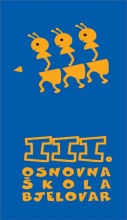 Ulica Tome Bakača 11d43000 Bjelovartel: 246-610;  246-510;  246-010;  245-810fax: 246-510http://www.os-treca-bj.skole.hr/E-mail:os-bjelovar-003@ skole.t-com.hr Klasa: 601-02/13-01/25Ur.broj: 2103-36-01-13-1ŠKOLSKI KURIKULUM„ VOLIM TREĆU“ - Šk.godina 2013./ 2014. - Bjelovar, rujan 2013.Temeljem članka 28. Zakona o odgoju i obrazovanju u osnovnoj i srednjoj školi, Školski odbor na sjednici održanoj  26.09. 2013.g., na prijedlog Učiteljskog vijeća od 27.09.2013.g., donosi:Š K O L S K I   K U R I K U L U M“Volim Treću”Uvod	Kurikulum podrazumijeva i uključuje opsežno planiranje, ustrojstvo i provjeravanje procesa rada i djelovanja s ozbirom na odgovarajuće specifične ciljeve, sadržajne elemente, ustrojstvo i kontrolu postignuća prema globalno postavljenim ciljevima i prema pretpostavkama za odvijanje procesa.	U školskoj teoriji i praksi kurikulum sadrži sve sadržaje, procese i aktivnosti koji imaju za cilj ostvarivanje zadataka obrazovanja na način da se promoviraju intelektualni, osobni, društveni i fizički razvoj djece/učenika. Uz službene i formalne programe rada škole, kurikulum sadrži i one aktivnosti i sadržaje koje možemo smatrati neformalnim, a predstavljaju svojevrsni specifikum škole, zaštitni znak njene posebnosti u zajednici.	Školskim kurikulumom utvrđen je dugoročni i kratkoročni plan i program rada škole kroz izbornu nastavu, izvannastavne i izvanškolske aktivnosti, te druge odgojnoobrazovne programe i projekte.	Stoga, pri izradi školskog kurikuluma, stavljen je naglasak na specifičnosti škole i sredine u kojoj škola djeluje. Središte i polazište rada na sadržajima školskog kurikuluma jesu potrebe i interesi učenika škole, roditelja i lokalne zajednice. U planiranju aktivnosti vodimo se načelima individualizma, nepristranosti i interdisciplinarnosti. Bitne pretpostavke ostvarivanju ciljeva postavljenih u kurikulumu su postojanje stručne kompetencije učitelja, kvalitetna suradnja na relaciji roditelji – škola, podrška i pomoć lokalne zajednice.	Školski kurikulum je razrađen po odgojno – obrazovnim područjima. Dostupan je na mrežnim stranicama škole svim učenicima, roditeljima i ostalim osobama zainteresiranim za rad i život naše škole.             Školski kurikulum „Volim Treću“ temeljni je školski dokument III. osnovne škole Bjelovar u kojem se definira način na koji ćemo najuspješnije ostvariti Nacionalne standarde i odgovoriti na zahtjeve Nacionalnog kurikuluma. Svi ciljevi i djelatnosti u odgojno – obrazovnom procesu naše škole prvenstveno se temelje na službenim nacionalnim dokumentima, ali i izrastaju iz vizije III. osnovne škole Bjelovar te projekta „Volim Treću“, u konkretnim prostorima, kulturološkim i privrednim osobitostima, ali i globalnom okruženju. SADRŽAJ:VIZIJA – CILJSTANDARDI ZA POSTIZANJE CILJEVAPLANOVI I PROGRAMIVizija – cilj    III. osnovna škola Bjelovar  ima cilj stvoriti ozračje kvalitete i djelotvornosti koja će se određivati i prepoznavati kroz razvoj te unapređenje demokratskog ozračja, tj. istinski humanih i međusobno uvažavajućih odnosa između svih onih koji su ljudski temelj škole: učenika, roditelja i učitelja. Vizija škole, kao i cilj,  ogledavat će se kroz razvoj, unapređenje i provođenje kvalitetnih i optimalnih metodičkih modela, oblika i pristupa u radu,  uvažavajući teze o unapređenju aktualnog odgojno-obrazovnog modela i nužnosti stvaranja  novih vrijednosti.  U tu svrhu zadaća škole bit će da kroz sve segmente odgojno-obrazovnog rada, kroz nastavu i izvannastavne aktivnosti, posebne oblike rada i kroz razredničke aktivnosti, promiče i zastupa sve vrijednosti društvene zajednice. Naša škola, što je bitan dio tog cilja, treba biti otvorena škola, škola u kojoj će sve ideje svih sudionika, a posebice učenika i roditelja, tražiti i  nalaziti svoje ostvarenje.    Školski kurikulum „Volim Treću“ ima cilj promjene ukupnog dizajna škole – vođeno mišlju da ništa ne može poboljšati kvalitetu života neke zajednice kao kvalitetna škola. Mladež koja se kvalitetno odgaja i obrazuje, ne sudjeluje u destruktivnim aktivnostima i na dobrobit je društva. Djelotvorna škola promiče napredak svih učenika, omogućava da svi učenici postižu najveće moguće standarde, poboljšava sve aspekte učeničkog uspjeha i razvoja i poboljšava svoju kvalitetu iz godine u godinu.  Okosnica vizije ogleda se u projektu “Volim Treću”.STANDARDI ZA POSTIZANJE CILJEVAUčenje i poučavanjeUčenje i poučavanje nije nešto što se, nakon ovladavanja, prestaje stjecati. Za primarni cilj učenja i poučavanja u školi odredili smo stjecanje znanja i kompetencija za cjeloživotno učenje i razvijanje te dostizanje izvrsnosti u odgoju i obrazovanju. Životno okružje školeStandard postizanja ciljeva III. osnovne škole Bjelovar uvjetuje stvaranje poticajnog životnog okružja u školi. Samo u takvim uvjetima može doći do ostvarivanja svih učeničkih i učiteljskih potencijala. Školsko partnerstvoŠkolska sredina i djelovanje škole neizostavno je povezano s lokalnom zajednicom, ali i sa širim društvenim okružjem. Standard koji želimo ostvariti u kontekstu ostvarivanja ciljeva jest uspostavljanje mreže školskog partnerstva.Upravljanje i školski menadžmentUpravljanje školom koje uključuje školski menadžment bit će vođen vizijom škole koja ima i svoje materijalne zahtjeve. Nužnost određenih segmenata ostvarivanja ukupnih ciljeva traži i materijalno praćenje istih, što uspostavlja zadaću financijskog praćenja. Prepoznavanje važnosti najbitnijih dijelova kurikuluma implementirano je u upravljanje školom, odnosno, praćenje od strane menadžmenta škole.Stručno usavršavanje Stručno usavršavanje bitan je dio realizacije Školskog kurikuluma „Volim Treću“. Učitelji i zaposlenici škole obavljaju ga u školi na školskim stručnim vijećima i van škole, na stručnim skupovima koje organizira Ministarstvo znanosti, obrazovanja i sporta Republike Hrvatske, Agencija za odgoj i obrazovanje, te ostale relevantne institucije. U školi su formirana stručna vijeća razredne nastave (voditeljica Mira Ankica Klarić), te stručno vijeće predmetne nastave   (voditelj društvene grupe Vesna Lovrić, prirodne grupe Antun Petrlič). Godišnji plan i program stručnog vijeća: PLANOVI I PROGRAMI (izborni predmeti, izvannastavne aktivnosti, projekti, izvanškolske aktivnosti)3.1. Izborna nastavaIzborna nastava pruža svakom pojedinom učeniku mogućnost izbora nastavnog predmeta iz ponuđenih odgojno – obrazovnih sadržaja u školi.  Svrha je izborne nastave omogućavanje učeniku da slobodno kreira odgojno – obrazovni proces na način da već usvojena znanja proširi ili, u području koje ga posebno zanima ili za što ima određenu sklonost, produbi. Sukladno zakonu o odgoju i osnovnom obrazovanju u osnovnoj i srednjoj školi, učenik izborni predmet koji odabere na početku školske godine mora polaziti do kraja iste. Jedina mogućnost odustajanja od izabranog predmeta izborne nastave je zahtjev i obrazloženje u pisanom obliku od strane roditelja učenika predan Učiteljskom vijeću na početku školske godine. Obveza je učenika da satnicu, od koje je odustao, zamijeni drugim izbornim predmetom ili aktivnošću u školi.U našoj školi učenici mogu odabrati izbornu nastavu iz slijedećih predmeta: strani jezik (njemački), informatika  i vjeronauk. Njemački jezik organiziran je za učenike 4.-8. razreda, vjeronauk za učenike 1.-8. razreda, informatika za učenike 5.-8.r razreda. . Nastava se izvodi sukladno Nastavnom planu i programu za osnovnu školu. 	Izborna nastava iz vjeronauka organizirana je za učenike 1. – 8. r. Svaka grupa ima po 2 sata tjedno nastave vjeronauka. Nastava se realizira prema Programu  katoličkog vjeronauka u osnovnoj školi.IZBORNA NASTAVASADRŽAJI  PODRUČJA OSTVARIVANJA IZVANNASTAVNIH AKTIVNOSTI U ŠKOLI -  Matična školaPODRUČNA ŠKOLA GUDOVACPODRUČNA ŠKOLA VELIKO KORENOVOPODRUČNA ŠKOLA GALOVACPODRUČNA ŠKOLA OBROVNICAVI. DOPUNSKA NASTAVA- matična škola i područne školeVII. DODATNA NASTAVA - matična škola i područne školeRAZVOJNI PLANIII.OSNOVNA ŠKOLA BJELOVARŠk.god. 2013./2014.Članovi Školskog tima za kvalitetu: PLAN ORGANIZIRANJA KULTURNE DJELATNOSTI ŠKOLEKAZALIŠTE, NATJEČAJI: M.A.Klarić, A.M.FlajpanSURADNJA S MEDIJIMA: knjižničarka, Mirjana SkukanVIII. IZVANUČIONIČKA NASTAVA 	Izvanučionička nastava je oblik nastave koji podrazumijeva realizaciju planiranih programskih sadržaja izvan škole. Cilj izvanučioničke nastave je učenje otkrivanjem u neposrednoj životnoj stvarnosti, a time se kod učenika potiče radost otkrivanja, istraživanja i stvaranja i razvoj sposobnosti sudjelovanja kao aktivni član tima, te utječe na stvaranje kvalitetnih odnosa unutar odgojno – obrazovne skupine.PLANIRANI SADRŽAJI I AKTIVNOSTIRAZREDNA NASTAVA – MATIČNA ŠKOLAPREDMETNA NASTAVA Svaki razredni učitelj dužan je godišnji plan i program izvanučioničke nastave iznijeti na prvom roditeljskom sastanku i pribaviti suglasnost roditelja za isti, uskladiti ga s terminima ostalih paralelnih razrednih odjela te unijeti ga u godišnji plan i program rada razrednih odjela.   Školski izleti, ekskurzije i škole u prirodi u pravilu se izvode u radne dane. Stručne ekskurzije i škole u prirodi kojima se realizira nastavni plan i program mogu se izvoditi i u nastavne dane.   Za provođenje izleta, ekskurzije ili škole u prirodi razrednik treba izraditi plan i program ekskurzije, stručne ekskurzije ili škole u prirodi koji će sadržavati plan i program realizacije nastavnog plana i programa, elemente, ciljeve, zadatke, sadržaje i lokaciju, termin, pismeno odobrenje roditelja učenika i isti donijeti ravnatelju na uvid. Svi školski izleti, školske ekskurzije i školske stručne ekskurzije provode se prema Zakonu o turističkoj djelatnosti i Uredbe o nabavi robe i usluga male vrijednosti.  Svi izleti i ekskurzije koje su ovim planom predviđeni predstavljaju mogućnost koja se učenicima i roditeljima nudi a ne striktnu obavezu.  Financijske troškove snose roditelji .  Nakon održanih izleta, ekskurzija i škole u prirodi voditelji će svoj  izvještaj podnijeti  ravnatelju škole.IZVANŠKOLSKE AKTIVNOSTI    Uključenost učenika u organizirane oblike izvanškolskih aktivnosti je slijedeća:  Mogućnost uključivanja učenika u organizirane oblike izvanškolske aktivnosti rezultira velikim brojem uključenih učenika. One pružaju mogućnosti da se učenici uz pomoć ovih sadržaja uključe i u komparativne školske sadržaje te da kroz osobnu afirmaciju na kulturnom, sportskom ili znanstvenom polju sudjeluju i u školskim programima i natjecanjima. IX. ŠKOLSKI PROJEKTI: PROJEKT "VOLIM TREĆU" Na svom prvom sastanku u šk.g. 2013./2014.  održanom 4. rujna 2013.g. Povjerenstvo za provođenje projekta "Volim Treću" donijelo je Godišnji plan i program rada na operativnoj razini. Povjerenstvo: Lj.Zečić, ravnateljica škole, stručni suradnici: M.Skukan  G.Čanić, M. Popčević, voditelji stručnih vijeća RN i PN: M.A.Klarić, V.Lovrić, A.Petrlić. Donesen je Godišnji plan i program projekta, zaduženi nositelji i vrijeme ostvarivanja. Projekt: Čitamo mi, u obitelji sviProjekt: Čitanjem do zvijezdaProjekt: Međuškolski književni kvizProjekt: Tulum s(l)ovaProjekt: Ruka prijateljstvaProjekt: Obogaćeni program za darovite učenikeProjekt: Budi mi prijateljU Bjelovaru  27.09.2013.Predsjednica Školskog odbora:										                 Ravnateljica škole:     Dubravka Orešković											                     Ljubica ZečićVODITELJITEME U ŠK. GOD. 2013./2014. ( najmanje 4 stručna vijeća)           RAZREDNA            NASTAVAMira Ankic Klarić, voditelj stručnog aktiva RNGodišnji plan i program rada stručnog vijeća Godišnje planiranje i programiranje Obilježavanje Hrvatskog olimpijskog dana Obilježavanje Dječjeg tjedna, Mjeseca knjige, Dana kruha i ostalih značajnijih datuma Predavanje s radionicom – stručni suradnici škole Primjeri iz prakse – predavanja s radionicama Humanitarne akcije ( uz Božić i Uskrs) Ekološke akcije Organizacija i provedba školskog i županijskog natjecanja iz matematikeSudjelovanje na Cvjetnom korzuIntegrirani dani u III. osnovnoj školiIzbor udžbenika za šk.god. 2014./15.        PREDMETNA           NASTAVA                  Antun Petrlić, Vesna Lovrić,voditelj stručnog aktiva PNIzrada i usvajanje  godišnjeg plana i programa rada stručnih aktiva učitelja predmetne nastave (društveno-humanističko područja i prirodoslovno-matematičko područja)Prijedlog tema predavanja i radionica u okviru Znanstvenog kluba „Volim treću“Izrada okvirnog  vremenika pisanih provjera znanjaStručna usavršavanja o sadržajima i temama  Kurikuluma zdravstvenog odgoja u osnovnim školamaElementi i kriteriji ocjenjivanja u predmetnoj nastavi Stručna predavanja pedagoga ili psihologinje prema       trenutnim potrebama ili problemima Izvješća učitelja sa županijskih stručnih vijećaSmotre i natjecanja – pripremeINFORMATIKAINFORMATIKAINFORMATIKAINFORMATIKAINFORMATIKAINFORMATIKACILJ AKTIVNOSTINAMJENANOSITELJ AKTIV-NOSTINAČIN REALIZACIJEI VREMENIKTROŠKOV-NIKNAČIN VREDNOVANJANAČIN VREDNOVANJAUpoznavanje učenika s informacijskom i komunikacijskom tehnologijom. Učenici trebaju naučiti djelotvorno upotrebljavati računala i biti sposobni ugraditi osnovne zamisli algoritamskog  načina razmišljanja u rješavanje svakodnevnih problema. Učenici se trebaju osposobiti za rješavanje problema, komuniciranje posredstvom različitih medija, za ogranizaciju i analizu podataka te za njihovu sintezu u informacije, razumijevanje i kritičku ocjenu prikupljenih informacija, donošenje zaključaka te za timski rad pri rješavanju problema.Blaženka Mirosavljević,Draženka JaninProvođenje nastavnog plana i programa - izborni predmet informatika- informatička učionica opremljena s 25 računala( dva sata tjedno)5. – 3 grupe6. – 4 grupe7. – 3 grupe8. – 3 grupe- nastava se izvodi 2 sata tjedno prema rasporeduOsiguranje provođenjaNastavnog plana i programa- potreban materijal za nastavu- ocjene učenika na kraju školske godine-odgojne komponente- ocjene učenika na kraju školske godine-odgojne komponenteNJEMAČKI JEZIKNJEMAČKI JEZIKNJEMAČKI JEZIKNJEMAČKI JEZIKNJEMAČKI JEZIKNJEMAČKI JEZIKCILJ AKTIVNOSTINAMJENANOSITELJ AKTIV-NOSTINAČIN REALIZACIJEI VREMENIKTROŠKOVNIKNAČIN VREDNOVANJANAČIN VREDNOVANJAUčenje njemačkog jezika dio je odgovora na globalne promjene u društvu koje zahtijevaju jezične i komunikacijske vještine u interpersonalnim i interkulturalnim situacijama, vještine rada u timu, osposobljenost za rješavanje problema i ravnopravno te kritičko pribavljanje znanja . Učenici postupno trebaju razvijati sposobnost slušanja i razumijevanja usmenih oruka, pravilnog izgovora glasova u govornoj interakciji i produkciji, sposobnost čitanja i razumijevanja riječi i tekstova,kao i sposobnost primjene pravopisnih pravila njemačkog jezika u pisanju riječi i rečenica. Odgojni ciljevi i zadaće su sustavno senzibiliziranje učenika za razvoj tolerancije i empatije prema drugom i drugačijem, tj. razvijanje razumijevanja strane kulture što pridonosi  boljem razumijevanju vlastite kulture.Nina PondelakProvođenje nastavnog plana i programa izborne nastave – njemački jezik4. r. –  4 grupe5. r. –  2 grupe6. r. –  2 grupe7. r. –  1 grupa8. r. –  1 grupaVrijeme izvođenja – prema rasporedu rada školeOsiguranje provođenjaNastavnog plana i programa- potreban materijal za nastavu- ocjene učenika na kraju školske godine-odgojne komponente - ocjene učenika na kraju školske godine-odgojne komponente KATOLIČKI VJERONAUKKATOLIČKI VJERONAUKKATOLIČKI VJERONAUKKATOLIČKI VJERONAUKKATOLIČKI VJERONAUKKATOLIČKI VJERONAUKCILJ AKTIVNOSTINAMJENANOSITELJ AKTIVNOSTINAČIN REALIZACIJEI VREMENIKTROŠKOVNIKNAČIN VREDNOVANJANAČIN VREDNOVANJASustavno i skladno teološko, antropološko i pedagoško povezivanje Božje objave i radicije Crkve sa životnimiskustvom učenika kako bi seostvarilo sustavno i cjelovito,ekumenski i dijaloški otvoreno upoznavanje katoličke vjerena informativno-spoznajnoj,doživljajnoj i djelatnoj razini – posignuće cjelovitog općeljudskog i vjerskog odgoja učenika koji živeu religioznom i crkvenom,kulturnom i društvenom prostoru.Pomoći učenicima u otkrivanju tragova najdubljeg smisla čovjekovog života, izgraditi otvorenost prema transcedenciji, ljudskoj krhkosti i veličini, vremenitosti i vječnosti. Izgraditi i ostvariti zrelu ljudsku i vjerničku osobnost na individualnoj i drušvenoj razini. Pomoći učenicima da ostvare ljudski i kršćanski odgoj savjesti, izgradnja zrele i odgovorne savjesti u odnosu prema sebi, drugima, društvu i svijetu općenito, a na temelju Božje objave, kršćanske tradicije i crkvenog učiteljstva.Vjeroučitelji:Latica Lučev,Ana HorvatDanijel Tirić,Antonija Ugljarević-provođenje nastavnog plana i programa izborne nastave– vjeronaukMATIČNA ŠK.1.-4. r. = 12 grupa5.-8. r. = 16 grupaPODRUČNE ŠK.Gudovac – 4 Galovac – 2V. Korenovo – 2Obrovnica - 2-osiguranje provođenjaNastavnog plana i programa-potreban materijal za  nastavu- ocjene učenika na kraju školske godine-sudjelovanje u vjeronaučnim aktivnostima- ocjene učenika na kraju školske godine-sudjelovanje u vjeronaučnim aktivnostimaCILJ AKTIVNOSTICILJ AKTIVNOSTICILJ AKTIVNOSTINOSITELJINOSITELJINOSITELJINAČIN REALIZACIJENAČIN REALIZACIJENAČIN REALIZACIJENAČIN REALIZACIJETROŠKOVNIKNAČIN VREDNOVANJANAČIN KORIŠTENJANaziv aktivnosti: DRAMSKO-SCENSKE GRUPE: 1., 2.,3., 5. RazredNaziv aktivnosti: DRAMSKO-SCENSKE GRUPE: 1., 2.,3., 5. RazredNaziv aktivnosti: DRAMSKO-SCENSKE GRUPE: 1., 2.,3., 5. RazredNaziv aktivnosti: DRAMSKO-SCENSKE GRUPE: 1., 2.,3., 5. RazredNaziv aktivnosti: DRAMSKO-SCENSKE GRUPE: 1., 2.,3., 5. RazredNaziv aktivnosti: DRAMSKO-SCENSKE GRUPE: 1., 2.,3., 5. RazredNaziv aktivnosti: DRAMSKO-SCENSKE GRUPE: 1., 2.,3., 5. RazredNaziv aktivnosti: DRAMSKO-SCENSKE GRUPE: 1., 2.,3., 5. RazredNaziv aktivnosti: DRAMSKO-SCENSKE GRUPE: 1., 2.,3., 5. RazredNaziv aktivnosti: DRAMSKO-SCENSKE GRUPE: 1., 2.,3., 5. RazredNaziv aktivnosti: DRAMSKO-SCENSKE GRUPE: 1., 2.,3., 5. RazredVREMENIK: VREMENIK: Razvijanje vještina i sposobnosti usmenog izražavanja, vježbanje intonacije glasa, razvijanje ljubavi prema poeziji i hrvatskom jeziku.Razvijanje vještina i sposobnosti usmenog izražavanja, vježbanje intonacije glasa, razvijanje ljubavi prema poeziji i hrvatskom jeziku.Razvijanje vještina i sposobnosti usmenog izražavanja, vježbanje intonacije glasa, razvijanje ljubavi prema poeziji i hrvatskom jeziku.Bojana Matenda, Suzana Turković, Ankica-Tanić ĐurekovićSanja BenešBojana Matenda, Suzana Turković, Ankica-Tanić ĐurekovićSanja BenešBojana Matenda, Suzana Turković, Ankica-Tanić ĐurekovićSanja BenešUvježbavanje dramskih djela, učenje stihova napamet, čitanje i govorenje.Uvježbavanje dramskih djela, učenje stihova napamet, čitanje i govorenje.Uvježbavanje dramskih djela, učenje stihova napamet, čitanje i govorenje.Uvježbavanje dramskih djela, učenje stihova napamet, čitanje i govorenje.Troškovi prijevoza učenika do smotre ili natjecanjaPostignuti rezultati na smotrama i natjecanjima, uspješnost nastupa.Dramatizacija tekstova u redovnoj nastaviNaziv aktivnosti: INFORMATIKA: 1., 2., 3., 4. RazredNaziv aktivnosti: INFORMATIKA: 1., 2., 3., 4. RazredNaziv aktivnosti: INFORMATIKA: 1., 2., 3., 4. RazredNaziv aktivnosti: INFORMATIKA: 1., 2., 3., 4. RazredNaziv aktivnosti: INFORMATIKA: 1., 2., 3., 4. RazredNaziv aktivnosti: INFORMATIKA: 1., 2., 3., 4. RazredNaziv aktivnosti: INFORMATIKA: 1., 2., 3., 4. RazredNaziv aktivnosti: INFORMATIKA: 1., 2., 3., 4. RazredNaziv aktivnosti: INFORMATIKA: 1., 2., 3., 4. RazredNaziv aktivnosti: INFORMATIKA: 1., 2., 3., 4. RazredNaziv aktivnosti: INFORMATIKA: 1., 2., 3., 4. RazredVREMENIK: VREMENIK: Upoznavanje učenika s informacijskom i komunikacijskom tehnologijom. Učenicima omogućiti djetotvorno korištenje računala.Upoznavanje učenika s informacijskom i komunikacijskom tehnologijom. Učenicima omogućiti djetotvorno korištenje računala.Upoznavanje učenika s informacijskom i komunikacijskom tehnologijom. Učenicima omogućiti djetotvorno korištenje računala.Dubravka Orešković,Gordana Hruška,Jasna Margetić,Nataša BrekaloDubravka Orešković,Gordana Hruška,Jasna Margetić,Nataša BrekaloDubravka Orešković,Gordana Hruška,Jasna Margetić,Nataša BrekaloRad na računaluRad na računaluRad na računaluRad na računalu-Postignuti rezultati na smotrama i natjecanjima, uspješnost nastupa.Naziv aktivnosti: LITERARNA DRUŽINA : 3. i 7. razredNaziv aktivnosti: LITERARNA DRUŽINA : 3. i 7. razredNaziv aktivnosti: LITERARNA DRUŽINA : 3. i 7. razredNaziv aktivnosti: LITERARNA DRUŽINA : 3. i 7. razredNaziv aktivnosti: LITERARNA DRUŽINA : 3. i 7. razredNaziv aktivnosti: LITERARNA DRUŽINA : 3. i 7. razredNaziv aktivnosti: LITERARNA DRUŽINA : 3. i 7. razredNaziv aktivnosti: LITERARNA DRUŽINA : 3. i 7. razredNaziv aktivnosti: LITERARNA DRUŽINA : 3. i 7. razredNaziv aktivnosti: LITERARNA DRUŽINA : 3. i 7. razredNaziv aktivnosti: LITERARNA DRUŽINA : 3. i 7. razredVREMENIK:  VREMENIK:  Razvijanje pisanog izraza i poznavanje pravopisa. Praćenje zbivanja u školi i školskoj sredini, izdavanje školskog lista. Razvijanje pisanog izraza i poznavanje pravopisa. Praćenje zbivanja u školi i školskoj sredini, izdavanje školskog lista. Razvijanje pisanog izraza i poznavanje pravopisa. Praćenje zbivanja u školi i školskoj sredini, izdavanje školskog lista. Katica Brežac,Ana-Marija FlajpanKatica Brežac,Ana-Marija FlajpanKatica Brežac,Ana-Marija FlajpanNovinarski uradci, školski listTroškovi prijevoza učenikado smotre, izložbe ili natjecanjaTroškovi prijevoza učenikado smotre, izložbe ili natjecanjaTroškovi prijevoza učenikado smotre, izložbe ili natjecanjaTroškovi prijevoza učenikado smotre, izložbe ili natjecanjaPostignuti rezultati na smotrama i natjecanjima.Razvijenost sposobnosti literarnog izrazaNaziv aktivnosti: LIKOVNA GRUPA: 4. razred Naziv aktivnosti: LIKOVNA GRUPA: 4. razred Naziv aktivnosti: LIKOVNA GRUPA: 4. razred Naziv aktivnosti: LIKOVNA GRUPA: 4. razred Naziv aktivnosti: LIKOVNA GRUPA: 4. razred Naziv aktivnosti: LIKOVNA GRUPA: 4. razred Naziv aktivnosti: LIKOVNA GRUPA: 4. razred Naziv aktivnosti: LIKOVNA GRUPA: 4. razred Naziv aktivnosti: LIKOVNA GRUPA: 4. razred Naziv aktivnosti: LIKOVNA GRUPA: 4. razred Naziv aktivnosti: LIKOVNA GRUPA: 4. razred VREMENIK: VREMENIK: Omogućiti učenicima izražavanje likovne pismenosti. Razvijanje sklonosti i interesa za likovno stvaralaštvo.Omogućiti učenicima izražavanje likovne pismenosti. Razvijanje sklonosti i interesa za likovno stvaralaštvo.Omogućiti učenicima izražavanje likovne pismenosti. Razvijanje sklonosti i interesa za likovno stvaralaštvo.Omogućiti učenicima izražavanje likovne pismenosti. Razvijanje sklonosti i interesa za likovno stvaralaštvo.Nives MiljušNives MiljušLikovni uradci različitih tehnikaLikovni uradci različitih tehnikaTroškovi prijevoza učenika do smotre, izložbe ili natjecanjaTroškovi prijevoza učenika do smotre, izložbe ili natjecanjaTroškovi prijevoza učenika do smotre, izložbe ili natjecanjaPostignuti rezultati na izložbama.Uređenje šk. interijera, razvijanje smisla za lijepoNaziv aktivnosti: PJEVAČKI ZBOR: 5., 6., 7. razredNaziv aktivnosti: PJEVAČKI ZBOR: 5., 6., 7. razredNaziv aktivnosti: PJEVAČKI ZBOR: 5., 6., 7. razredNaziv aktivnosti: PJEVAČKI ZBOR: 5., 6., 7. razredNaziv aktivnosti: PJEVAČKI ZBOR: 5., 6., 7. razredNaziv aktivnosti: PJEVAČKI ZBOR: 5., 6., 7. razredNaziv aktivnosti: PJEVAČKI ZBOR: 5., 6., 7. razredNaziv aktivnosti: PJEVAČKI ZBOR: 5., 6., 7. razredNaziv aktivnosti: PJEVAČKI ZBOR: 5., 6., 7. razredNaziv aktivnosti: PJEVAČKI ZBOR: 5., 6., 7. razredNaziv aktivnosti: PJEVAČKI ZBOR: 5., 6., 7. razredVREMENIK: VREMENIK: Razvijanje glazb. kulture kod uč., njegovanje sposobnosti izvođenja vokalnih izvedbi i izražajno pjevanje.Razvijanje glazb. kulture kod uč., njegovanje sposobnosti izvođenja vokalnih izvedbi i izražajno pjevanje.Slavica DvoračekSlavica DvoračekSlavica DvoračekSlavica DvoračekSkupne i pojedinačne izvedbe učenikaSkupne i pojedinačne izvedbe učenikaSkupne i pojedinačne izvedbe učenikaSkupne i pojedinačne izvedbe učenikaTroškovi prijevoza učenikado smotre, izložbe ili natjecanjaPostignuti rezultati na smotrama i natjecanjima, uspješnost nastupa.Sudjelovanje na školskim proslavama i sličnim prigodamaNaziv aktivnosti: RITMIČKA SKUPINA: 2. razredNaziv aktivnosti: RITMIČKA SKUPINA: 2. razredNaziv aktivnosti: RITMIČKA SKUPINA: 2. razredNaziv aktivnosti: RITMIČKA SKUPINA: 2. razredNaziv aktivnosti: RITMIČKA SKUPINA: 2. razredNaziv aktivnosti: RITMIČKA SKUPINA: 2. razredNaziv aktivnosti: RITMIČKA SKUPINA: 2. razredNaziv aktivnosti: RITMIČKA SKUPINA: 2. razredNaziv aktivnosti: RITMIČKA SKUPINA: 2. razredNaziv aktivnosti: RITMIČKA SKUPINA: 2. razredNaziv aktivnosti: RITMIČKA SKUPINA: 2. razredVREMENIK: VREMENIK: Razvijanje osjećaja za ritam, učenje plesnih koraka. Njegovanje tradicije, običaja.Razvijanje osjećaja za ritam, učenje plesnih koraka. Njegovanje tradicije, običaja.Višnja DraškovićVišnja DraškovićVišnja DraškovićVišnja DraškovićSkupni i pojedinačni nastupi učenikaSkupni i pojedinačni nastupi učenikaSkupni i pojedinačni nastupi učenikaSkupni i pojedinačni nastupi učenikaTroškovi prijevoza učenikado smotre, izložbe ili natjecanjaPostignuti rezultati na smotrama i natjecanjima, uspješnost nastupa.Sudjelovanje na školskim proslavama i sličnim prigodamaNaziv aktivnosti: MLADI GEOGRAFI: 7. i 8. razredNaziv aktivnosti: MLADI GEOGRAFI: 7. i 8. razredNaziv aktivnosti: MLADI GEOGRAFI: 7. i 8. razredNaziv aktivnosti: MLADI GEOGRAFI: 7. i 8. razredNaziv aktivnosti: MLADI GEOGRAFI: 7. i 8. razredNaziv aktivnosti: MLADI GEOGRAFI: 7. i 8. razredNaziv aktivnosti: MLADI GEOGRAFI: 7. i 8. razredNaziv aktivnosti: MLADI GEOGRAFI: 7. i 8. razredNaziv aktivnosti: MLADI GEOGRAFI: 7. i 8. razredNaziv aktivnosti: MLADI GEOGRAFI: 7. i 8. razredNaziv aktivnosti: MLADI GEOGRAFI: 7. i 8. razredVREMENIK: VREMENIK: Individualni rad s učenicima koji posjeduju sposoobnost logičkog geografskog razmišljanja i sklonost geografskim sadržajima i upotrebi geografske karte.Individualni rad s učenicima koji posjeduju sposoobnost logičkog geografskog razmišljanja i sklonost geografskim sadržajima i upotrebi geografske karte.Siniša Franković,Božo ČenanSiniša Franković,Božo ČenanSiniša Franković,Božo ČenanRješavanje logičkih zadataka, izrada prezentacija, terenski rad i dr.Rješavanje logičkih zadataka, izrada prezentacija, terenski rad i dr.Rješavanje logičkih zadataka, izrada prezentacija, terenski rad i dr.Rješavanje logičkih zadataka, izrada prezentacija, terenski rad i dr.Troškovi prijevoza uč. do smotre, izložbe ili natjecanja.Troškovi nastavnih sredstava ( pribora i opreme).Troškovi prijevoza uč. do smotre, izložbe ili natjecanja.Troškovi nastavnih sredstava ( pribora i opreme).Postignuti rezultati na smotrama i natjecanjima, uspješnost nastupa.Naziv aktivnosti: LUTKARSKE GRUPE: 4. razredNaziv aktivnosti: LUTKARSKE GRUPE: 4. razredNaziv aktivnosti: LUTKARSKE GRUPE: 4. razredNaziv aktivnosti: LUTKARSKE GRUPE: 4. razredNaziv aktivnosti: LUTKARSKE GRUPE: 4. razredNaziv aktivnosti: LUTKARSKE GRUPE: 4. razredNaziv aktivnosti: LUTKARSKE GRUPE: 4. razredNaziv aktivnosti: LUTKARSKE GRUPE: 4. razredNaziv aktivnosti: LUTKARSKE GRUPE: 4. razredNaziv aktivnosti: LUTKARSKE GRUPE: 4. razredNaziv aktivnosti: LUTKARSKE GRUPE: 4. razredVREMENIK: VREMENIK: Slobodno izražavanje riječima, razvijanje emocija i intelektualnih sposobnosti, svijesti o vrijednostima zajedničkog rada.Mira-Ankica KlarićMira-Ankica KlarićMira-Ankica KlarićMira-Ankica KlarićNastupi na priredbama i LiDraNuNastupi na priredbama i LiDraNuNastupi na priredbama i LiDraNuNastupi na priredbama i LiDraNuTroškovi prijevoza uč. do smotre, izložbe ili natjecanja, te odlazak u kazalište.Troškovi prijevoza uč. do smotre, izložbe ili natjecanja, te odlazak u kazalište.Postignuti rezultati na natjecanjimaRazvijenost kombinatorike i povezivanja aktivnostiNaziv aktivnosti: NOGOMET: 5. i 6. razredNaziv aktivnosti: NOGOMET: 5. i 6. razredNaziv aktivnosti: NOGOMET: 5. i 6. razredNaziv aktivnosti: NOGOMET: 5. i 6. razredVREMENIK: VREMENIK: Razvoj zdrav. kulture, vještine sudjelovanja kao dio tima. Poticanje zdravog načina provođenja slobodnog vremena.Branimir MrazovićSportski susreti i natjecanjaTroškovi prijevoza učenikado smotre, izložbe ili natjecanjaPostignuti rezultati na smotrama i natjecanjimaRazvijena spretnost, koordinacija pokreta, timski radNaziv aktivnosti: ODBOJKA: 7. i 8. razredNaziv aktivnosti: ODBOJKA: 7. i 8. razredNaziv aktivnosti: ODBOJKA: 7. i 8. razredNaziv aktivnosti: ODBOJKA: 7. i 8. razredNaziv aktivnosti: ODBOJKA: 7. i 8. razredVREMENIK: VREMENIK: VREMENIK: VREMENIK: VREMENIK: Razvoj zdrav. kulture, vještine sudjelovanja kao dio tima. Poticanje zdravog načina provođenja slobodnog vremena.Zenon VidovićSportski susreti i natjecanjaTroškovi prijevoza učenikado smotre, izložbe ili natjecanjaTroškovi prijevoza učenikado smotre, izložbe ili natjecanjaPostignuti rezultati na smotrama i natjecanjimaPostignuti rezultati na smotrama i natjecanjimaRazvijena spretnost, koordinacija pokreta, timski radRazvijena spretnost, koordinacija pokreta, timski radRazvijena spretnost, koordinacija pokreta, timski radNaziv aktivnosti: POLETARCI: 3. razredNaziv aktivnosti: POLETARCI: 3. razredNaziv aktivnosti: POLETARCI: 3. razredNaziv aktivnosti: POLETARCI: 3. razredNaziv aktivnosti: POLETARCI: 3. razredVREMENIK: VREMENIK: VREMENIK: VREMENIK: VREMENIK: Razvoj i stjecanje izviđačkih vještina. Ostvariti napredak na području umnog, emotivnog, društvenog, duhovnog i karakternog razvoja. Razvijati i poticati ljubav prema prirodi.Ksenija RubčićStjecanje znanja i razvoj sposobnosti kroz skautske metode u stalnoj aktivnosti članova što je moguće više u prirodi i u vedroj klimi igre.Stjecanje znanja i razvoj sposobnosti kroz skautske metode u stalnoj aktivnosti članova što je moguće više u prirodi i u vedroj klimi igre.Troškovi prijevoza uč. do smotre ili natjecanjaPostignuti rezultati na smotrama i natjecanjima, uspješnost nastupaPostignuti rezultati na smotrama i natjecanjima, uspješnost nastupaNaziv aktivnosti: LITURGIJSKO-PASTORALNA GRUPA: 6.,7., 8. razredNaziv aktivnosti: LITURGIJSKO-PASTORALNA GRUPA: 6.,7., 8. razredNaziv aktivnosti: LITURGIJSKO-PASTORALNA GRUPA: 6.,7., 8. razredNaziv aktivnosti: LITURGIJSKO-PASTORALNA GRUPA: 6.,7., 8. razredNaziv aktivnosti: LITURGIJSKO-PASTORALNA GRUPA: 6.,7., 8. razredNaziv aktivnosti: LITURGIJSKO-PASTORALNA GRUPA: 6.,7., 8. razredVREMENIK: VREMENIK: VREMENIK: Omogućiti učenicima dublje upoznavanje liurgijskih predmeta i jezika. Ostvariti napredak na području umnog, emotivnog, društvenog, duhovnog i karakternog razvoja.Ana HorvatDanijel TirićPomoći učenicima da ostvare ljudski i kršćanski odgoj savjesti, izgradnja zrele i odgovorne savjesti u odnosu prema sebi, drugima, društvu i svijetu općenito, a na temelju Božje objave, kršćanske tradicije i crkvenog učiteljstva.Pomoći učenicima da ostvare ljudski i kršćanski odgoj savjesti, izgradnja zrele i odgovorne savjesti u odnosu prema sebi, drugima, društvu i svijetu općenito, a na temelju Božje objave, kršćanske tradicije i crkvenog učiteljstva.Troškovi prijevoza učenikado smotre, izložbe ili natjecanjaTroškovi prijevoza učenikado smotre, izložbe ili natjecanjaPostignuti rezultati na smotrama i natjecanjima, uspješnost nastupaPostignuti rezultati na smotrama i natjecanjima, uspješnost nastupaDramatizacija tekstova u redovnoj nastaviNaziv aktivnosti: PODMLADAK CRVENOG KRIŽA: 5.-8. razredNaziv aktivnosti: PODMLADAK CRVENOG KRIŽA: 5.-8. razredNaziv aktivnosti: PODMLADAK CRVENOG KRIŽA: 5.-8. razredNaziv aktivnosti: PODMLADAK CRVENOG KRIŽA: 5.-8. razredVREMENIK: VREMENIK: Razvijanje humanitarnih osjećaja i osjećaja solidarnosti spram socijalno ugroženih, bolesnih i obespravljenih.Nina Pondelak, 5.-8.razredSnježana Lazarević, 6.razredOrganizacija humanitarnih aktivnosti ( „Solidarnost na djelu“, prodajne izložbe, donatorske akcije i dr.)Troškovi prijevoza učenikado smotre, izložbe ili natjecanjaPostignuti rezultati na smotrama i natjecanjima, uspješnost nastupa.Naziv aktivnosti: SIGURNO U PROMETU, 5.R Naziv aktivnosti: SIGURNO U PROMETU, 5.R Naziv aktivnosti: SIGURNO U PROMETU, 5.R Naziv aktivnosti: SIGURNO U PROMETU, 5.R VREMENIK: VREMENIK: U Temeljem članka 215. Zakona o sigurnosti prometa na cestama (Narodne  novine, 105/04., 67/08.): (1) Biciklom na  cesti  smije upravljati osoba koja  je navršila 14 godina.
(2) Djeca s navršenih devet godina koja su u školama osposobljena za upravljanje biciklom i za to im je izdana potvrda, smiju samostalno upravljati biciklom na cesti, a druga djeca s navršenih devet godina samo u pratnji ozone koja je navršila 16 godina. i prometne preventive  koja se  provodi  u  III. osnovnoj  školi Bjelovar  u cilju povećanja sigurnosti učenika u prometu i smanjenja broja stradavanja djece  u  prometu  te uključivanje što većeg broja učenika 5. r. u program poučavanja za sigurno upravljanje biciklom  u prometu.        Aktivnosti:upoznavanje prometnih pravila i propisa na putu od kuće do škole i obrnuto. rješavanje testove iz prometnih i sigurnosnih pravila za vozače bicikla, te se upoznaju s prometnim situacijama i primjenjuju prometna pravila i propise na prometnom poligonu.uspješnim savladavanjem predviđenog  programa, učenici stječu uvjete da na ispitu za vozača bicikla pokažu vještinu vožnje biciklom, poznavanje značenja prometnih znakova i poznavanje i poštivanje pravila bitnih za sigurno kretanje pješaka i biciklista. organiziranje  polaganja ispita za vozača bicikla koji se sastoji se od provjere teoretskog znanja i praktičnog dijela vožnje bicilom na prometnom poligonu.  Pripremanje  za  natjecanje „Sigurno u prometu“ na školskoj, županijskoj i državnoj razini.  Program poučavanja za zainteresirane učenike 5. razreda naše škole provodit će učitelj tehničke kulture, Antun Petrlić i policijski službenici Postaje prometne policije Bjelovarteorijski dio programa provodi se u učionici metodama poučavanja i učenja  izlaganjem oslanjajući se na metode zorne i problemske nastave, uz  uporabu  rekvizita, projekcija, skica, računalnih prezentacija i programa,  a  praktični dio provodi se uvježbavanjem praktičnog dijela vožnje biciklom na prometnom poligonu nastava  i  provedba teorijskog programa poučavanja za sigurno upravljanje biciklom  u prometu provodit će se  u prostorima škole (tehnički kabinet) nakon završetka redovne nastave (četvrtkom, 6. šk. sat) u okviru izvannastavne aktivnosti „Sigurno u prometu“, a praktični dio obuke i polaganje biciklističkog ispita (tijekom mjeseca travnja i svibnja) na prometnom vježbalištu - prometnom poligonu pored IV. OŠ Bjelovar Troškovi nastavnih sredstava, opreme i potrošnog materijala. Troškovi  odlaska učenika i voditelja na županijsko i državno natjecanje Aktivnosti prometne preventiva i prometni odgoj posebno se vrednuju i na razini Nacionalnog programa za sigurnost cestovnog  i HAK-aOsposobljenost učenika za samostalno upravljanje biciklom u prometu primjenom stečenih znanja i vještina za što im  se izdaje „Potvrda“ za sudjelovanje u poučavanju za sigurno upravljanje biciklom u prometuCILJ AKTIVNOSTINOSITELJINAČIN REALIZACIJETROŠKOVNIKNAČIN VREDNOVANJANAČIN KORIŠTENJANaziv aktivnosti: Dramsko-scenska družina: 1.r.,2., 3.r., 4.r.Naziv aktivnosti: Dramsko-scenska družina: 1.r.,2., 3.r., 4.r.Naziv aktivnosti: Dramsko-scenska družina: 1.r.,2., 3.r., 4.r.Naziv aktivnosti: Dramsko-scenska družina: 1.r.,2., 3.r., 4.r.VREMENIK: VREMENIK: Razvijanje vještina i sposobnosti usmenog izražavanja, vježbanje intonacije glasa, razvijanje ljubavi prema poeziji i hrvatskom jezikuSandra Rajčević,Ljerka RadakovićIvana Aušperger,Mirjana SinkovićUvježbavanje dramskih djela, učenje stihova napamet, čitanje i govorenjeTroškovi prijevoza uč. do smotre ili natjecanjaPostignuti rezultati na smotrama i natjecanjima, uspješnost nastupaDramatizacija tekstova u redovnoj nastaviCILJ AKTIVNOSTI NOSITELJINAČIN REALIZACIJETROŠKOVNIKNAČIN VREDNOVANJANAČIN KORIŠTENJANaziv aktivnosti: Scensko-dramska grupa: 1./3.r. Naziv aktivnosti: Scensko-dramska grupa: 1./3.r. Naziv aktivnosti: Scensko-dramska grupa: 1./3.r. Naziv aktivnosti: Scensko-dramska grupa: 1./3.r. VREMENIK: VREMENIK: Razvijanje vještina i sposobnosti usmenog izražavanja, vježbanje intonacije glasa, razvijanje ljubavi prema poeziji i hrvatskom jezikuSlavenka MajerićUvježbavanje dramskih djela, učenje stihova napamet, čitanje i govorenjeTroškovi prijevoza uč. do smotre ili natjecanjaPostignuti rezultati na smotrama i natjecanjima, uspješnost nastupaDramatizacija tekstova u redovnoj nastaviNaziv aktivnosti: Poletarci: 2./4.r.Naziv aktivnosti: Poletarci: 2./4.r.Naziv aktivnosti: Poletarci: 2./4.r.Naziv aktivnosti: Poletarci: 2./4.r.VREMENIK: VREMENIK: Razvijanje vještina orijentacije u prostoru, međusobnih odnosa, ljubavi prema prirodiSanja BundaloUčenje i uvježbavanje potrebnih vještina za svladavanje letovaTroškovi opreme i priboraPostignuti rezultati na igrama poletaraca i zboravanjuKorištenje stečenih vještina u svakodnevnom životuCILJ AKTIVNOSTINOSITELJINAČIN REALIZACIJETROŠKOVNIKNAČIN VREDNOVANJANAČIN KORIŠTENJANaziv aktivnosti: Scensko-dramska grupa: 2./4.r., 1./3.r. Naziv aktivnosti: Scensko-dramska grupa: 2./4.r., 1./3.r. Naziv aktivnosti: Scensko-dramska grupa: 2./4.r., 1./3.r. Naziv aktivnosti: Scensko-dramska grupa: 2./4.r., 1./3.r. VREMENIK: VREMENIK: Razvijanje vještina i sposobnosti usmenog izražavanja, vježbanje intonacije glasa, razvijanje ljubavi prema poeziji i hrvatskom jezikuSanja Brajdić,MirelaMužinićUvježbavanje dramskih djela, učenje stihova napamet, čitanje i govorenjeTroškovi prijevoza uč. do smotre ili natjecanjaPostignuti rezultati na smotrama i natjecanjima, uspješnost nastupaDramatizacija tekstova u redovnoj nastaviCILJ AKTIVNOSTINOSITELJINAČIN REALIZACIJETROŠKOVNIKNAČIN VREDNOVANJANAČIN KORIŠTENJANaziv aktivnosti: Scensko-dramska grupa: 2./3./4.r. Naziv aktivnosti: Scensko-dramska grupa: 2./3./4.r. Naziv aktivnosti: Scensko-dramska grupa: 2./3./4.r. Naziv aktivnosti: Scensko-dramska grupa: 2./3./4.r. VREMENIK: VREMENIK: Razvijanje vještina i sposobnosti usmenog izražavanja, vježbanje intonacije glasa, razvijanje ljubavi prema poeziji i hrvatskom jezikuKatarina RajičUvježbavanje dramskih djela, učenje stihova napamet, čitanje i govorenjeTroškovi prijevoza uč. do smotre ili natjecanjaPostignuti rezultati na smotrama i natjecanjima, uspješnost nastupaDramatizacija tekstova u redovnoj nastaviCILJ AKTIVNOSTINAMJENANAMJENANAMJENANOSITELJ AKTIVNOSTINOSITELJ AKTIVNOSTINAČIN REALIZACIJENAČIN REALIZACIJENAČIN REALIZACIJETROŠKOVNIKTROŠKOVNIKNAČIN VRJEDNOVANJANaziv aktivnosti: DOPUNSKA NASTAVA – matematika/hrvatski jezik – razredna nastava ( 1 sat tjedno)Naziv aktivnosti: DOPUNSKA NASTAVA – matematika/hrvatski jezik – razredna nastava ( 1 sat tjedno)Naziv aktivnosti: DOPUNSKA NASTAVA – matematika/hrvatski jezik – razredna nastava ( 1 sat tjedno)Naziv aktivnosti: DOPUNSKA NASTAVA – matematika/hrvatski jezik – razredna nastava ( 1 sat tjedno)Naziv aktivnosti: DOPUNSKA NASTAVA – matematika/hrvatski jezik – razredna nastava ( 1 sat tjedno)Naziv aktivnosti: DOPUNSKA NASTAVA – matematika/hrvatski jezik – razredna nastava ( 1 sat tjedno)Naziv aktivnosti: DOPUNSKA NASTAVA – matematika/hrvatski jezik – razredna nastava ( 1 sat tjedno)Naziv aktivnosti: DOPUNSKA NASTAVA – matematika/hrvatski jezik – razredna nastava ( 1 sat tjedno)Naziv aktivnosti: DOPUNSKA NASTAVA – matematika/hrvatski jezik – razredna nastava ( 1 sat tjedno)Vremenik:prema rasporedu radaVremenik:prema rasporedu radaVremenik:prema rasporedu radaRazvoj sposobnosti rješavanja mat. problema, razvijati vještinu čitanja i pisanja.Navikavanje na točnost, urednost, sustavnost i konciznost u izražavanju.Pomoć pri usvajanju mat. spoznaja, razvoj samostalnosti kod učenika.Pomoć pri usvajanju mat. spoznaja, razvoj samostalnosti kod učenika.Pomoć pri usvajanju mat. spoznaja, razvoj samostalnosti kod učenika.1.a,b,c, 2.a,b,c3.a,b,c, 4.a,b,c1.-4.r.PŠ( sve razr. uč.)1.a,b,c, 2.a,b,c3.a,b,c, 4.a,b,c1.-4.r.PŠ( sve razr. uč.)Prema planu i programuPrema planu i programuPrema planu i programuNabava pribora i opremeNabava pribora i opremeListići usmene i pismene provjere te opisno praćenje napredovanja učenika.Naziv aktivnosti: DOPUNSKA NASTAVA – HRVATSKI JEZIK, 5.-8.razredNaziv aktivnosti: DOPUNSKA NASTAVA – HRVATSKI JEZIK, 5.-8.razredNaziv aktivnosti: DOPUNSKA NASTAVA – HRVATSKI JEZIK, 5.-8.razredNaziv aktivnosti: DOPUNSKA NASTAVA – HRVATSKI JEZIK, 5.-8.razredNaziv aktivnosti: DOPUNSKA NASTAVA – HRVATSKI JEZIK, 5.-8.razredNaziv aktivnosti: DOPUNSKA NASTAVA – HRVATSKI JEZIK, 5.-8.razredNaziv aktivnosti: DOPUNSKA NASTAVA – HRVATSKI JEZIK, 5.-8.razredNaziv aktivnosti: DOPUNSKA NASTAVA – HRVATSKI JEZIK, 5.-8.razredNaziv aktivnosti: DOPUNSKA NASTAVA – HRVATSKI JEZIK, 5.-8.razredVremenik: prema rasporedu radaVremenik: prema rasporedu radaVremenik: prema rasporedu radaOsposob. uč. za usvajanje jezičnog standarda.Pomoć uč. koji nisu svladali gradivo u redovnoj nast.Jelica Hađija,Soka Stankić,Jelica Hađija,Soka Stankić,Jelica Hađija,Soka Stankić,Jelica Hađija,Soka Stankić,Prema planu i programuPrema planu i programuPrema planu i programuNabava pribora i opremeNabava pribora i opremeUsmena i pismena provjera učenikaNaziv aktivnosti: DOPUNSKA NASTAVA –ENGLESKI JEZIK, 5.,6.,7.,8. razredNaziv aktivnosti: DOPUNSKA NASTAVA –ENGLESKI JEZIK, 5.,6.,7.,8. razredNaziv aktivnosti: DOPUNSKA NASTAVA –ENGLESKI JEZIK, 5.,6.,7.,8. razredNaziv aktivnosti: DOPUNSKA NASTAVA –ENGLESKI JEZIK, 5.,6.,7.,8. razredNaziv aktivnosti: DOPUNSKA NASTAVA –ENGLESKI JEZIK, 5.,6.,7.,8. razredNaziv aktivnosti: DOPUNSKA NASTAVA –ENGLESKI JEZIK, 5.,6.,7.,8. razredNaziv aktivnosti: DOPUNSKA NASTAVA –ENGLESKI JEZIK, 5.,6.,7.,8. razredNaziv aktivnosti: DOPUNSKA NASTAVA –ENGLESKI JEZIK, 5.,6.,7.,8. razredNaziv aktivnosti: DOPUNSKA NASTAVA –ENGLESKI JEZIK, 5.,6.,7.,8. razredVremenik: prema rasporedu radaVremenik: prema rasporedu radaVremenik: prema rasporedu radaUvježbavanje i usvajanje gradiva koje uč. nisu usvojili na redovnoj nastavi.Razvijanje jezičnih vještina, sposobnosti komunikacije na stranom jeziku.Razvijanje jezičnih vještina, sposobnosti komunikacije na stranom jeziku.(Romana Cvitković),Maja ŠimekIvana Tomac(Romana Cvitković),Maja ŠimekIvana Tomac(Romana Cvitković),Maja ŠimekIvana Tomac(Romana Cvitković),Maja ŠimekIvana TomacPrema planu i programuPrema planu i programuNabava pribora i opremeNabava pribora i opremeUsmena i pismena provjera učenikaNaziv aktivnosti: DOPUNSKA NASTAVA – MATEMATIKA, 5.,6.,7.,8.razredNaziv aktivnosti: DOPUNSKA NASTAVA – MATEMATIKA, 5.,6.,7.,8.razredNaziv aktivnosti: DOPUNSKA NASTAVA – MATEMATIKA, 5.,6.,7.,8.razredNaziv aktivnosti: DOPUNSKA NASTAVA – MATEMATIKA, 5.,6.,7.,8.razredNaziv aktivnosti: DOPUNSKA NASTAVA – MATEMATIKA, 5.,6.,7.,8.razredNaziv aktivnosti: DOPUNSKA NASTAVA – MATEMATIKA, 5.,6.,7.,8.razredNaziv aktivnosti: DOPUNSKA NASTAVA – MATEMATIKA, 5.,6.,7.,8.razredNaziv aktivnosti: DOPUNSKA NASTAVA – MATEMATIKA, 5.,6.,7.,8.razredVremenik: prema rasporedu radaVremenik: prema rasporedu radaVremenik: prema rasporedu radaVremenik: prema rasporedu radaVremenik: prema rasporedu radaStjecanje temeljnih matemat. znanja koja nisu usvojena tijekom redovite nastave.Pomoć uč. koji nisu savladali gradivo u redovnoj nast.Katarina Zbožinek,Javorka Grgić,Goranka PreskočilKatarina Zbožinek,Javorka Grgić,Goranka PreskočilKatarina Zbožinek,Javorka Grgić,Goranka PreskočilPrema planu i programuPrema planu i programuPrema planu i programuNabava pribora i opremeNabava pribora i opremeUsmena i pismena provjera učenikaUsmena i pismena provjera učenikaUsmena i pismena provjera učenikaNaziv aktivnosti: DOPUNSKA NASTAVA – FIZIKA, 8.razredNaziv aktivnosti: DOPUNSKA NASTAVA – FIZIKA, 8.razredNaziv aktivnosti: DOPUNSKA NASTAVA – FIZIKA, 8.razredNaziv aktivnosti: DOPUNSKA NASTAVA – FIZIKA, 8.razredNaziv aktivnosti: DOPUNSKA NASTAVA – FIZIKA, 8.razredNaziv aktivnosti: DOPUNSKA NASTAVA – FIZIKA, 8.razredNaziv aktivnosti: DOPUNSKA NASTAVA – FIZIKA, 8.razredNaziv aktivnosti: DOPUNSKA NASTAVA – FIZIKA, 8.razredVremenik: prema rasporedu radaVremenik: prema rasporedu radaVremenik: prema rasporedu radaVremenik: prema rasporedu radaVremenik: prema rasporedu radaStjecanje temeljnih znanja koja nisu usvojena tijekom redovne nastave.Pomoć uč. koji nisu savladali gradivo u redovnoj nast.Vlasta HermanovićVlasta HermanovićVlasta HermanovićPrema planu i programuPrema planu i programuPrema planu i programuNabava pribora i opremeNabava pribora i opremeUsmena i pismena provjera učenikaUsmena i pismena provjera učenikaUsmena i pismena provjera učenikaCILJ AKTIVNOSTICILJ AKTIVNOSTINAMJENANAMJENANAMJENANAMJENANOSITELJ AKTIVNOSTINOSITELJ AKTIVNOSTINOSITELJ AKTIVNOSTINOSITELJ AKTIVNOSTINOSITELJ AKTIVNOSTINOSITELJ AKTIVNOSTINOSITELJ AKTIVNOSTINOSITELJ AKTIVNOSTINOSITELJ AKTIVNOSTINAČIN REALIZACIJENAČIN REALIZACIJENAČIN REALIZACIJENAČIN REALIZACIJENAČIN REALIZACIJETROŠKOVNIKTROŠKOVNIKTROŠKOVNIKTROŠKOVNIKNAČIN VRJEDNOV.NAČIN VRJEDNOV.Naziv aktivnosti: DODATNA NASTAVA – MATEMATIKA  -  1.- 4.razred Naziv aktivnosti: DODATNA NASTAVA – MATEMATIKA  -  1.- 4.razred Naziv aktivnosti: DODATNA NASTAVA – MATEMATIKA  -  1.- 4.razred Naziv aktivnosti: DODATNA NASTAVA – MATEMATIKA  -  1.- 4.razred Naziv aktivnosti: DODATNA NASTAVA – MATEMATIKA  -  1.- 4.razred Naziv aktivnosti: DODATNA NASTAVA – MATEMATIKA  -  1.- 4.razred Naziv aktivnosti: DODATNA NASTAVA – MATEMATIKA  -  1.- 4.razred Naziv aktivnosti: DODATNA NASTAVA – MATEMATIKA  -  1.- 4.razred Naziv aktivnosti: DODATNA NASTAVA – MATEMATIKA  -  1.- 4.razred Naziv aktivnosti: DODATNA NASTAVA – MATEMATIKA  -  1.- 4.razred Naziv aktivnosti: DODATNA NASTAVA – MATEMATIKA  -  1.- 4.razred Naziv aktivnosti: DODATNA NASTAVA – MATEMATIKA  -  1.- 4.razred Naziv aktivnosti: DODATNA NASTAVA – MATEMATIKA  -  1.- 4.razred Naziv aktivnosti: DODATNA NASTAVA – MATEMATIKA  -  1.- 4.razred Naziv aktivnosti: DODATNA NASTAVA – MATEMATIKA  -  1.- 4.razred Naziv aktivnosti: DODATNA NASTAVA – MATEMATIKA  -  1.- 4.razred Naziv aktivnosti: DODATNA NASTAVA – MATEMATIKA  -  1.- 4.razred Naziv aktivnosti: DODATNA NASTAVA – MATEMATIKA  -  1.- 4.razred Naziv aktivnosti: DODATNA NASTAVA – MATEMATIKA  -  1.- 4.razred Naziv aktivnosti: DODATNA NASTAVA – MATEMATIKA  -  1.- 4.razred Razvoj sposobnost rješavanja složenijih mat. zadataka, razvoj matem. – log. zaključivanja, individualni rad s uč. koji pokazuju napredno znanje i žele saznati više.Razvoj sposobnost rješavanja složenijih mat. zadataka, razvoj matem. – log. zaključivanja, individualni rad s uč. koji pokazuju napredno znanje i žele saznati više.Proširiti znanja, vještine i log. mišljenjeProširiti znanja, vještine i log. mišljenjeProširiti znanja, vještine i log. mišljenjeGordana Hruška,Margetić Jasna,Rubčić Ksenija,Nataša Brekalo,Dubravka Orešković,Bojana Matenda,Ljerka Radaković,Sandra Rajčević,Mirjana Sinković, Slavenka Majerić, Katarina Rajič, Sanja BrajdićGordana Hruška,Margetić Jasna,Rubčić Ksenija,Nataša Brekalo,Dubravka Orešković,Bojana Matenda,Ljerka Radaković,Sandra Rajčević,Mirjana Sinković, Slavenka Majerić, Katarina Rajič, Sanja BrajdićGordana Hruška,Margetić Jasna,Rubčić Ksenija,Nataša Brekalo,Dubravka Orešković,Bojana Matenda,Ljerka Radaković,Sandra Rajčević,Mirjana Sinković, Slavenka Majerić, Katarina Rajič, Sanja BrajdićGordana Hruška,Margetić Jasna,Rubčić Ksenija,Nataša Brekalo,Dubravka Orešković,Bojana Matenda,Ljerka Radaković,Sandra Rajčević,Mirjana Sinković, Slavenka Majerić, Katarina Rajič, Sanja BrajdićGordana Hruška,Margetić Jasna,Rubčić Ksenija,Nataša Brekalo,Dubravka Orešković,Bojana Matenda,Ljerka Radaković,Sandra Rajčević,Mirjana Sinković, Slavenka Majerić, Katarina Rajič, Sanja BrajdićGordana Hruška,Margetić Jasna,Rubčić Ksenija,Nataša Brekalo,Dubravka Orešković,Bojana Matenda,Ljerka Radaković,Sandra Rajčević,Mirjana Sinković, Slavenka Majerić, Katarina Rajič, Sanja BrajdićGordana Hruška,Margetić Jasna,Rubčić Ksenija,Nataša Brekalo,Dubravka Orešković,Bojana Matenda,Ljerka Radaković,Sandra Rajčević,Mirjana Sinković, Slavenka Majerić, Katarina Rajič, Sanja BrajdićGordana Hruška,Margetić Jasna,Rubčić Ksenija,Nataša Brekalo,Dubravka Orešković,Bojana Matenda,Ljerka Radaković,Sandra Rajčević,Mirjana Sinković, Slavenka Majerić, Katarina Rajič, Sanja BrajdićGordana Hruška,Margetić Jasna,Rubčić Ksenija,Nataša Brekalo,Dubravka Orešković,Bojana Matenda,Ljerka Radaković,Sandra Rajčević,Mirjana Sinković, Slavenka Majerić, Katarina Rajič, Sanja BrajdićGordana Hruška,Margetić Jasna,Rubčić Ksenija,Nataša Brekalo,Dubravka Orešković,Bojana Matenda,Ljerka Radaković,Sandra Rajčević,Mirjana Sinković, Slavenka Majerić, Katarina Rajič, Sanja BrajdićGordana Hruška,Margetić Jasna,Rubčić Ksenija,Nataša Brekalo,Dubravka Orešković,Bojana Matenda,Ljerka Radaković,Sandra Rajčević,Mirjana Sinković, Slavenka Majerić, Katarina Rajič, Sanja BrajdićGordana Hruška,Margetić Jasna,Rubčić Ksenija,Nataša Brekalo,Dubravka Orešković,Bojana Matenda,Ljerka Radaković,Sandra Rajčević,Mirjana Sinković, Slavenka Majerić, Katarina Rajič, Sanja BrajdićGordana Hruška,Margetić Jasna,Rubčić Ksenija,Nataša Brekalo,Dubravka Orešković,Bojana Matenda,Ljerka Radaković,Sandra Rajčević,Mirjana Sinković, Slavenka Majerić, Katarina Rajič, Sanja BrajdićGordana Hruška,Margetić Jasna,Rubčić Ksenija,Nataša Brekalo,Dubravka Orešković,Bojana Matenda,Ljerka Radaković,Sandra Rajčević,Mirjana Sinković, Slavenka Majerić, Katarina Rajič, Sanja BrajdićPremaplanu i programuNabava pribora i opremeNabava pribora i opremeNabava pribora i opremeNabava pribora i opremeUsmena i pismena provjera učenikaUsmena i pismena provjera učenikaNaziv aktivnosti: DODATNA NASTAVA – HRVATSKI JEZIK – 1.- 4.razredNaziv aktivnosti: DODATNA NASTAVA – HRVATSKI JEZIK – 1.- 4.razredNaziv aktivnosti: DODATNA NASTAVA – HRVATSKI JEZIK – 1.- 4.razredNaziv aktivnosti: DODATNA NASTAVA – HRVATSKI JEZIK – 1.- 4.razredNaziv aktivnosti: DODATNA NASTAVA – HRVATSKI JEZIK – 1.- 4.razredNaziv aktivnosti: DODATNA NASTAVA – HRVATSKI JEZIK – 1.- 4.razredNaziv aktivnosti: DODATNA NASTAVA – HRVATSKI JEZIK – 1.- 4.razredNaziv aktivnosti: DODATNA NASTAVA – HRVATSKI JEZIK – 1.- 4.razredNaziv aktivnosti: DODATNA NASTAVA – HRVATSKI JEZIK – 1.- 4.razredNaziv aktivnosti: DODATNA NASTAVA – HRVATSKI JEZIK – 1.- 4.razredNaziv aktivnosti: DODATNA NASTAVA – HRVATSKI JEZIK – 1.- 4.razredNaziv aktivnosti: DODATNA NASTAVA – HRVATSKI JEZIK – 1.- 4.razredNaziv aktivnosti: DODATNA NASTAVA – HRVATSKI JEZIK – 1.- 4.razredNaziv aktivnosti: DODATNA NASTAVA – HRVATSKI JEZIK – 1.- 4.razredNaziv aktivnosti: DODATNA NASTAVA – HRVATSKI JEZIK – 1.- 4.razredNaziv aktivnosti: DODATNA NASTAVA – HRVATSKI JEZIK – 1.- 4.razredNaziv aktivnosti: DODATNA NASTAVA – HRVATSKI JEZIK – 1.- 4.razredNaziv aktivnosti: DODATNA NASTAVA – HRVATSKI JEZIK – 1.- 4.razredNaziv aktivnosti: DODATNA NASTAVA – HRVATSKI JEZIK – 1.- 4.razredNaziv aktivnosti: DODATNA NASTAVA – HRVATSKI JEZIK – 1.- 4.razredIndividualni rad s uč. koji pokazuju napredno znanje i žele saznati više, razvoj pravopisa, ljubavi prema pisanoj riječiIndividualni rad s uč. koji pokazuju napredno znanje i žele saznati više, razvoj pravopisa, ljubavi prema pisanoj riječiProširivati znanja i vještineProširivati znanja i vještineProširivati znanja i vještineProširivati znanja i vještineAnkica Tanić Đureković,Suzana Turković, Mirela MužinićNives Miljuš,Ankica Tanić Đureković,Suzana Turković, Mirela MužinićNives Miljuš,Ankica Tanić Đureković,Suzana Turković, Mirela MužinićNives Miljuš,Ankica Tanić Đureković,Suzana Turković, Mirela MužinićNives Miljuš,Ankica Tanić Đureković,Suzana Turković, Mirela MužinićNives Miljuš,Ankica Tanić Đureković,Suzana Turković, Mirela MužinićNives Miljuš,Ankica Tanić Đureković,Suzana Turković, Mirela MužinićNives Miljuš,Ankica Tanić Đureković,Suzana Turković, Mirela MužinićNives Miljuš,Ankica Tanić Đureković,Suzana Turković, Mirela MužinićNives Miljuš,Ankica Tanić Đureković,Suzana Turković, Mirela MužinićNives Miljuš,Prema planu i programuPrema planu i programuPrema planu i programuPrema planu i programuNabava pribora i opremeNabava pribora i opremeNabava pribora i opremeNabava pribora i opremeUsmena i pismena provjera učenikaUsmena i pismena provjera učenikaNaziv aktivnosti: DODATNA NASTAVA – PRIRODA I DRUŠTVO –  1.- 4. razred Naziv aktivnosti: DODATNA NASTAVA – PRIRODA I DRUŠTVO –  1.- 4. razred Naziv aktivnosti: DODATNA NASTAVA – PRIRODA I DRUŠTVO –  1.- 4. razred Naziv aktivnosti: DODATNA NASTAVA – PRIRODA I DRUŠTVO –  1.- 4. razred Naziv aktivnosti: DODATNA NASTAVA – PRIRODA I DRUŠTVO –  1.- 4. razred Naziv aktivnosti: DODATNA NASTAVA – PRIRODA I DRUŠTVO –  1.- 4. razred Naziv aktivnosti: DODATNA NASTAVA – PRIRODA I DRUŠTVO –  1.- 4. razred Naziv aktivnosti: DODATNA NASTAVA – PRIRODA I DRUŠTVO –  1.- 4. razred Naziv aktivnosti: DODATNA NASTAVA – PRIRODA I DRUŠTVO –  1.- 4. razred Naziv aktivnosti: DODATNA NASTAVA – PRIRODA I DRUŠTVO –  1.- 4. razred Naziv aktivnosti: DODATNA NASTAVA – PRIRODA I DRUŠTVO –  1.- 4. razred Naziv aktivnosti: DODATNA NASTAVA – PRIRODA I DRUŠTVO –  1.- 4. razred Naziv aktivnosti: DODATNA NASTAVA – PRIRODA I DRUŠTVO –  1.- 4. razred Naziv aktivnosti: DODATNA NASTAVA – PRIRODA I DRUŠTVO –  1.- 4. razred Naziv aktivnosti: DODATNA NASTAVA – PRIRODA I DRUŠTVO –  1.- 4. razred Naziv aktivnosti: DODATNA NASTAVA – PRIRODA I DRUŠTVO –  1.- 4. razred Naziv aktivnosti: DODATNA NASTAVA – PRIRODA I DRUŠTVO –  1.- 4. razred Naziv aktivnosti: DODATNA NASTAVA – PRIRODA I DRUŠTVO –  1.- 4. razred Naziv aktivnosti: DODATNA NASTAVA – PRIRODA I DRUŠTVO –  1.- 4. razred Naziv aktivnosti: DODATNA NASTAVA – PRIRODA I DRUŠTVO –  1.- 4. razred Individualni rad s uč. koji pokazuju napredno znanje i žele saznati više,  ljubavi prema prirodi i društvenim procesimaIndividualni rad s uč. koji pokazuju napredno znanje i žele saznati više,  ljubavi prema prirodi i društvenim procesimaIndividualni rad s uč. koji pokazuju napredno znanje i žele saznati više,  ljubavi prema prirodi i društvenim procesimaProširivati znanja i vještineProširivati znanja i vještineProširivati znanja i vještineProširivati znanja i vještineVišnja DraškovićMira Ankica KlarićSanja BundaloVišnja DraškovićMira Ankica KlarićSanja BundaloVišnja DraškovićMira Ankica KlarićSanja BundaloVišnja DraškovićMira Ankica KlarićSanja BundaloVišnja DraškovićMira Ankica KlarićSanja BundaloVišnja DraškovićMira Ankica KlarićSanja BundaloVišnja DraškovićMira Ankica KlarićSanja BundaloVišnja DraškovićMira Ankica KlarićSanja BundaloVišnja DraškovićMira Ankica KlarićSanja BundaloPrema planu i programuPrema planu i programuPrema planu i programuPrema planu i programuNabava pribora i opremeNabava pribora i opremeNabava pribora i opremeNabava pribora i opremeUsmena i pismena provjera učenikaUsmena i pismena provjera učenikaNaziv aktivnosti: DODATNA NASTAVA – LIKOVNA KULTURA-  5., 7. razredNaziv aktivnosti: DODATNA NASTAVA – LIKOVNA KULTURA-  5., 7. razredNaziv aktivnosti: DODATNA NASTAVA – LIKOVNA KULTURA-  5., 7. razredNaziv aktivnosti: DODATNA NASTAVA – LIKOVNA KULTURA-  5., 7. razredNaziv aktivnosti: DODATNA NASTAVA – LIKOVNA KULTURA-  5., 7. razredNaziv aktivnosti: DODATNA NASTAVA – LIKOVNA KULTURA-  5., 7. razredNaziv aktivnosti: DODATNA NASTAVA – LIKOVNA KULTURA-  5., 7. razredNaziv aktivnosti: DODATNA NASTAVA – LIKOVNA KULTURA-  5., 7. razredNaziv aktivnosti: DODATNA NASTAVA – LIKOVNA KULTURA-  5., 7. razredNaziv aktivnosti: DODATNA NASTAVA – LIKOVNA KULTURA-  5., 7. razredNaziv aktivnosti: DODATNA NASTAVA – LIKOVNA KULTURA-  5., 7. razredNaziv aktivnosti: DODATNA NASTAVA – LIKOVNA KULTURA-  5., 7. razredNaziv aktivnosti: DODATNA NASTAVA – LIKOVNA KULTURA-  5., 7. razredNaziv aktivnosti: DODATNA NASTAVA – LIKOVNA KULTURA-  5., 7. razredNaziv aktivnosti: DODATNA NASTAVA – LIKOVNA KULTURA-  5., 7. razredNaziv aktivnosti: DODATNA NASTAVA – LIKOVNA KULTURA-  5., 7. razredNaziv aktivnosti: DODATNA NASTAVA – LIKOVNA KULTURA-  5., 7. razredNaziv aktivnosti: DODATNA NASTAVA – LIKOVNA KULTURA-  5., 7. razredIndividualni rad s uč. koji pokazuju napredno znanje i žele saznati više,  ljubavi prema likovnom izražavanju.Individualni rad s uč. koji pokazuju napredno znanje i žele saznati više,  ljubavi prema likovnom izražavanju.Individualni rad s uč. koji pokazuju napredno znanje i žele saznati više,  ljubavi prema likovnom izražavanju.Individualni rad s uč. koji pokazuju napredno znanje i žele saznati više,  ljubavi prema likovnom izražavanju.Proširivati znanja i vještineProširivati znanja i vještineProširivati znanja i vještineProširivati znanja i vještineDarko LukićDarko LukićDarko LukićDarko LukićPrema planu i programuPrema planu i programuPrema planu i programuPrema planu i programuPrema planu i programuPrema planu i programuNabava pribora i opremeNabava pribora i opremeNabava pribora i opremeUsmena i pismena provjera učenikaUsmena i pismena provjera učenikaUsmena i pismena provjera učenikaUsmena i pismena provjera učenikaUsmena i pismena provjera učenikaUsmena i pismena provjera učenikaNaziv aktivnosti: DODATNA NASTAVA – GEOGRAFI  5., 6. razredNaziv aktivnosti: DODATNA NASTAVA – GEOGRAFI  5., 6. razredNaziv aktivnosti: DODATNA NASTAVA – GEOGRAFI  5., 6. razredNaziv aktivnosti: DODATNA NASTAVA – GEOGRAFI  5., 6. razredNaziv aktivnosti: DODATNA NASTAVA – GEOGRAFI  5., 6. razredNaziv aktivnosti: DODATNA NASTAVA – GEOGRAFI  5., 6. razredNaziv aktivnosti: DODATNA NASTAVA – GEOGRAFI  5., 6. razredNaziv aktivnosti: DODATNA NASTAVA – GEOGRAFI  5., 6. razredNaziv aktivnosti: DODATNA NASTAVA – GEOGRAFI  5., 6. razredNaziv aktivnosti: DODATNA NASTAVA – GEOGRAFI  5., 6. razredNaziv aktivnosti: DODATNA NASTAVA – GEOGRAFI  5., 6. razredNaziv aktivnosti: DODATNA NASTAVA – GEOGRAFI  5., 6. razredNaziv aktivnosti: DODATNA NASTAVA – GEOGRAFI  5., 6. razredNaziv aktivnosti: DODATNA NASTAVA – GEOGRAFI  5., 6. razredNaziv aktivnosti: DODATNA NASTAVA – GEOGRAFI  5., 6. razredNaziv aktivnosti: DODATNA NASTAVA – GEOGRAFI  5., 6. razredNaziv aktivnosti: DODATNA NASTAVA – GEOGRAFI  5., 6. razredNaziv aktivnosti: DODATNA NASTAVA – GEOGRAFI  5., 6. razredIndividualni rad s uč. koji pokazuju napredno znanje i žele saznati više. Individualni rad s uč. koji pokazuju napredno znanje i žele saznati više. Proširivati znanja i vještineProširivati znanja i vještineProširivati znanja i vještineProširivati znanja i vještineBožo Čenan,Siniša FrankovićBožo Čenan,Siniša FrankovićBožo Čenan,Siniša FrankovićBožo Čenan,Siniša FrankovićBožo Čenan,Siniša FrankovićBožo Čenan,Siniša FrankovićBožo Čenan,Siniša FrankovićPrema planu i programuPrema planu i programuPrema planu i programuPrema planu i programuPrema planu i programuNabava pribora i opremeNabava pribora i opremeNabava pribora i opremeUsmena i pismena provjera učenikaUsmena i pismena provjera učenikaUsmena i pismena provjera učenikaUsmena i pismena provjera učenikaUsmena i pismena provjera učenikaUsmena i pismena provjera učenikaNaziv aktivnosti: DODATNA NASTAVA – NJEMAČKI JEZIK  -  5. razredNaziv aktivnosti: DODATNA NASTAVA – NJEMAČKI JEZIK  -  5. razredNaziv aktivnosti: DODATNA NASTAVA – NJEMAČKI JEZIK  -  5. razredNaziv aktivnosti: DODATNA NASTAVA – NJEMAČKI JEZIK  -  5. razredNaziv aktivnosti: DODATNA NASTAVA – NJEMAČKI JEZIK  -  5. razredNaziv aktivnosti: DODATNA NASTAVA – NJEMAČKI JEZIK  -  5. razredNaziv aktivnosti: DODATNA NASTAVA – NJEMAČKI JEZIK  -  5. razredNaziv aktivnosti: DODATNA NASTAVA – NJEMAČKI JEZIK  -  5. razredNaziv aktivnosti: DODATNA NASTAVA – NJEMAČKI JEZIK  -  5. razredNaziv aktivnosti: DODATNA NASTAVA – NJEMAČKI JEZIK  -  5. razredNaziv aktivnosti: DODATNA NASTAVA – NJEMAČKI JEZIK  -  5. razredNaziv aktivnosti: DODATNA NASTAVA – NJEMAČKI JEZIK  -  5. razredNaziv aktivnosti: DODATNA NASTAVA – NJEMAČKI JEZIK  -  5. razredNaziv aktivnosti: DODATNA NASTAVA – NJEMAČKI JEZIK  -  5. razredNaziv aktivnosti: DODATNA NASTAVA – NJEMAČKI JEZIK  -  5. razredNaziv aktivnosti: DODATNA NASTAVA – NJEMAČKI JEZIK  -  5. razredNaziv aktivnosti: DODATNA NASTAVA – NJEMAČKI JEZIK  -  5. razredNaziv aktivnosti: DODATNA NASTAVA – NJEMAČKI JEZIK  -  5. razredRazvoj jezičnih kompetencija i vještina komunikacije na stranom jeziku.Razvoj jezičnih kompetencija i vještina komunikacije na stranom jeziku.Proširivati rječnik, pismena i usmena komunikacijaProširivati rječnik, pismena i usmena komunikacijaProširivati rječnik, pismena i usmena komunikacijaProširivati rječnik, pismena i usmena komunikacijaNina PondelakNina PondelakNina PondelakNina PondelakNina PondelakPrema planu i programuPrema planu i programuPrema planu i programuPrema planu i programuPrema planu i programuPrema planu i programuPrema planu i programuNabava pribora i opremeNabava pribora i opremeNabava pribora i opremeUsmena i pismena provjera učenikaUsmena i pismena provjera učenikaUsmena i pismena provjera učenikaUsmena i pismena provjera učenikaUsmena i pismena provjera učenikaUsmena i pismena provjera učenikaNaziv aktivnosti: DODATNA NASTAVA – MATEMATIKA  -  5.- 8. razredNaziv aktivnosti: DODATNA NASTAVA – MATEMATIKA  -  5.- 8. razredNaziv aktivnosti: DODATNA NASTAVA – MATEMATIKA  -  5.- 8. razredNaziv aktivnosti: DODATNA NASTAVA – MATEMATIKA  -  5.- 8. razredNaziv aktivnosti: DODATNA NASTAVA – MATEMATIKA  -  5.- 8. razredNaziv aktivnosti: DODATNA NASTAVA – MATEMATIKA  -  5.- 8. razredNaziv aktivnosti: DODATNA NASTAVA – MATEMATIKA  -  5.- 8. razredNaziv aktivnosti: DODATNA NASTAVA – MATEMATIKA  -  5.- 8. razredNaziv aktivnosti: DODATNA NASTAVA – MATEMATIKA  -  5.- 8. razredNaziv aktivnosti: DODATNA NASTAVA – MATEMATIKA  -  5.- 8. razredNaziv aktivnosti: DODATNA NASTAVA – MATEMATIKA  -  5.- 8. razredNaziv aktivnosti: DODATNA NASTAVA – MATEMATIKA  -  5.- 8. razredNaziv aktivnosti: DODATNA NASTAVA – MATEMATIKA  -  5.- 8. razredNaziv aktivnosti: DODATNA NASTAVA – MATEMATIKA  -  5.- 8. razredNaziv aktivnosti: DODATNA NASTAVA – MATEMATIKA  -  5.- 8. razredNaziv aktivnosti: DODATNA NASTAVA – MATEMATIKA  -  5.- 8. razredNaziv aktivnosti: DODATNA NASTAVA – MATEMATIKA  -  5.- 8. razredNaziv aktivnosti: DODATNA NASTAVA – MATEMATIKA  -  5.- 8. razredProširivanje nast. sadržajaProširivanje nast. sadržajaRazvoj log. mišljenja, sposobnosti rješavanja složenijih zadatakaRazvoj log. mišljenja, sposobnosti rješavanja složenijih zadatakaRazvoj log. mišljenja, sposobnosti rješavanja složenijih zadatakaRazvoj log. mišljenja, sposobnosti rješavanja složenijih zadatakaKatarina Zbožinek,Miljka K.Pavlek,Goranka PreskočilKatarina Zbožinek,Miljka K.Pavlek,Goranka PreskočilKatarina Zbožinek,Miljka K.Pavlek,Goranka PreskočilKatarina Zbožinek,Miljka K.Pavlek,Goranka PreskočilKatarina Zbožinek,Miljka K.Pavlek,Goranka PreskočilPrema planu i programuPrema planu i programuPrema planu i programuPrema planu i programuPrema planu i programuPrema planu i programuPrema planu i programuNabava pribora i opremeNabava pribora i opremeNabava pribora i opremeUsmena i pismena provjera učenikaUsmena i pismena provjera učenikaUsmena i pismena provjera učenikaUsmena i pismena provjera učenikaUsmena i pismena provjera učenikaUsmena i pismena provjera učenikaNaziv aktivnosti: DODATNA NASTAVA – ENGLESKI JEZIK  - 5., 6.. razredNaziv aktivnosti: DODATNA NASTAVA – ENGLESKI JEZIK  - 5., 6.. razredNaziv aktivnosti: DODATNA NASTAVA – ENGLESKI JEZIK  - 5., 6.. razredNaziv aktivnosti: DODATNA NASTAVA – ENGLESKI JEZIK  - 5., 6.. razredNaziv aktivnosti: DODATNA NASTAVA – ENGLESKI JEZIK  - 5., 6.. razredNaziv aktivnosti: DODATNA NASTAVA – ENGLESKI JEZIK  - 5., 6.. razredNaziv aktivnosti: DODATNA NASTAVA – ENGLESKI JEZIK  - 5., 6.. razredNaziv aktivnosti: DODATNA NASTAVA – ENGLESKI JEZIK  - 5., 6.. razredNaziv aktivnosti: DODATNA NASTAVA – ENGLESKI JEZIK  - 5., 6.. razredNaziv aktivnosti: DODATNA NASTAVA – ENGLESKI JEZIK  - 5., 6.. razredNaziv aktivnosti: DODATNA NASTAVA – ENGLESKI JEZIK  - 5., 6.. razredNaziv aktivnosti: DODATNA NASTAVA – ENGLESKI JEZIK  - 5., 6.. razredNaziv aktivnosti: DODATNA NASTAVA – ENGLESKI JEZIK  - 5., 6.. razredNaziv aktivnosti: DODATNA NASTAVA – ENGLESKI JEZIK  - 5., 6.. razredNaziv aktivnosti: DODATNA NASTAVA – ENGLESKI JEZIK  - 5., 6.. razredNaziv aktivnosti: DODATNA NASTAVA – ENGLESKI JEZIK  - 5., 6.. razredNaziv aktivnosti: DODATNA NASTAVA – ENGLESKI JEZIK  - 5., 6.. razredNaziv aktivnosti: DODATNA NASTAVA – ENGLESKI JEZIK  - 5., 6.. razredRazvoj jezičnih kompetencija i vještina komunikacije na stranom jezikuRazvoj jezičnih kompetencija i vještina komunikacije na stranom jezikuProširivati rječnik, pismena i usmena komunikacijaProširivati rječnik, pismena i usmena komunikacijaProširivati rječnik, pismena i usmena komunikacijaProširivati rječnik, pismena i usmena komunikacijaVesna Andrić,Tanja MarkovićVesna Andrić,Tanja MarkovićVesna Andrić,Tanja MarkovićVesna Andrić,Tanja MarkovićVesna Andrić,Tanja MarkovićPrema planu i programuPrema planu i programuPrema planu i programuPrema planu i programuPrema planu i programuPrema planu i programuPrema planu i programuNabava pribora i opremeNabava pribora i opremeNabava pribora i opremeUsmena i pismena provjera učenikaUsmena i pismena provjera učenikaUsmena i pismena provjera učenikaUsmena i pismena provjera učenikaUsmena i pismena provjera učenikaUsmena i pismena provjera učenikaNaziv aktivnosti: DODATNA NASTAVA – BIOLOGIJA  -  7.,8. razredNaziv aktivnosti: DODATNA NASTAVA – BIOLOGIJA  -  7.,8. razredNaziv aktivnosti: DODATNA NASTAVA – BIOLOGIJA  -  7.,8. razredNaziv aktivnosti: DODATNA NASTAVA – BIOLOGIJA  -  7.,8. razredNaziv aktivnosti: DODATNA NASTAVA – BIOLOGIJA  -  7.,8. razredNaziv aktivnosti: DODATNA NASTAVA – BIOLOGIJA  -  7.,8. razredNaziv aktivnosti: DODATNA NASTAVA – BIOLOGIJA  -  7.,8. razredNaziv aktivnosti: DODATNA NASTAVA – BIOLOGIJA  -  7.,8. razredNaziv aktivnosti: DODATNA NASTAVA – BIOLOGIJA  -  7.,8. razredNaziv aktivnosti: DODATNA NASTAVA – BIOLOGIJA  -  7.,8. razredNaziv aktivnosti: DODATNA NASTAVA – BIOLOGIJA  -  7.,8. razredNaziv aktivnosti: DODATNA NASTAVA – BIOLOGIJA  -  7.,8. razredNaziv aktivnosti: DODATNA NASTAVA – BIOLOGIJA  -  7.,8. razredNaziv aktivnosti: DODATNA NASTAVA – BIOLOGIJA  -  7.,8. razredNaziv aktivnosti: DODATNA NASTAVA – BIOLOGIJA  -  7.,8. razredNaziv aktivnosti: DODATNA NASTAVA – BIOLOGIJA  -  7.,8. razredNaziv aktivnosti: DODATNA NASTAVA – BIOLOGIJA  -  7.,8. razredNaziv aktivnosti: DODATNA NASTAVA – BIOLOGIJA  -  7.,8. razredRazvoj znanst.mišljenja i osposobljavanje za vršenje promatranja i eksperimenataRazvoj znanst.mišljenja i osposobljavanje za vršenje promatranja i eksperimenataOsposob. uč. za istraživ. i primjenu naučenog u svakodnevnom životu.Osposob. uč. za istraživ. i primjenu naučenog u svakodnevnom životu.Osposob. uč. za istraživ. i primjenu naučenog u svakodnevnom životu.Osposob. uč. za istraživ. i primjenu naučenog u svakodnevnom životu.Snježana Lazarević, Biserka MudriSnježana Lazarević, Biserka MudriSnježana Lazarević, Biserka MudriSnježana Lazarević, Biserka MudriSnježana Lazarević, Biserka MudriPraktične vježbe mikroskopiranja i seciranja. Suradničko učenje. Rješ. zad. za kritičko mišljenje.Praktične vježbe mikroskopiranja i seciranja. Suradničko učenje. Rješ. zad. za kritičko mišljenje.Praktične vježbe mikroskopiranja i seciranja. Suradničko učenje. Rješ. zad. za kritičko mišljenje.Praktične vježbe mikroskopiranja i seciranja. Suradničko učenje. Rješ. zad. za kritičko mišljenje.Praktične vježbe mikroskopiranja i seciranja. Suradničko učenje. Rješ. zad. za kritičko mišljenje.Praktične vježbe mikroskopiranja i seciranja. Suradničko učenje. Rješ. zad. za kritičko mišljenje.Praktične vježbe mikroskopiranja i seciranja. Suradničko učenje. Rješ. zad. za kritičko mišljenje.Nabava pribora i opremeNabava pribora i opremeNabava pribora i opremeSudjelovanje i postignuća na natjecanjimaSudjelovanje i postignuća na natjecanjimaSudjelovanje i postignuća na natjecanjimaSudjelovanje i postignuća na natjecanjimaSudjelovanje i postignuća na natjecanjimaSudjelovanje i postignuća na natjecanjimaNaziv aktivnosti: DODATNA NASTAVA – KEMIJA -  8. razredNaziv aktivnosti: DODATNA NASTAVA – KEMIJA -  8. razredNaziv aktivnosti: DODATNA NASTAVA – KEMIJA -  8. razredNaziv aktivnosti: DODATNA NASTAVA – KEMIJA -  8. razredNaziv aktivnosti: DODATNA NASTAVA – KEMIJA -  8. razredNaziv aktivnosti: DODATNA NASTAVA – KEMIJA -  8. razredNaziv aktivnosti: DODATNA NASTAVA – KEMIJA -  8. razredNaziv aktivnosti: DODATNA NASTAVA – KEMIJA -  8. razredNaziv aktivnosti: DODATNA NASTAVA – KEMIJA -  8. razredNaziv aktivnosti: DODATNA NASTAVA – KEMIJA -  8. razredNaziv aktivnosti: DODATNA NASTAVA – KEMIJA -  8. razredNaziv aktivnosti: DODATNA NASTAVA – KEMIJA -  8. razredNaziv aktivnosti: DODATNA NASTAVA – KEMIJA -  8. razredNaziv aktivnosti: DODATNA NASTAVA – KEMIJA -  8. razredNaziv aktivnosti: DODATNA NASTAVA – KEMIJA -  8. razredNaziv aktivnosti: DODATNA NASTAVA – KEMIJA -  8. razredNaziv aktivnosti: DODATNA NASTAVA – KEMIJA -  8. razredNaziv aktivnosti: DODATNA NASTAVA – KEMIJA -  8. razredStjecanje proš. kem. znanja, razvoj samostalnosti i timskog rada.Stjecanje proš. kem. znanja, razvoj samostalnosti i timskog rada.Proširivanje znanja i poticanje uč. na cjeloživotno učenje.Proširivanje znanja i poticanje uč. na cjeloživotno učenje.Proširivanje znanja i poticanje uč. na cjeloživotno učenje.Proširivanje znanja i poticanje uč. na cjeloživotno učenje.Biserka MudriBiserka MudriBiserka MudriBiserka MudriIzvođenje pokusa, razvoj sposobnosti praktičnog perceptivnog i misaonog djelov.Izvođenje pokusa, razvoj sposobnosti praktičnog perceptivnog i misaonog djelov.Izvođenje pokusa, razvoj sposobnosti praktičnog perceptivnog i misaonog djelov.Izvođenje pokusa, razvoj sposobnosti praktičnog perceptivnog i misaonog djelov.Izvođenje pokusa, razvoj sposobnosti praktičnog perceptivnog i misaonog djelov.Izvođenje pokusa, razvoj sposobnosti praktičnog perceptivnog i misaonog djelov.Izvođenje pokusa, razvoj sposobnosti praktičnog perceptivnog i misaonog djelov.Nabava pribora i opreme.Troškovi prijevoza do Sirača (dobivanje živog vapna) i Daruvara (alkoholno vrenje vina)Nabava pribora i opreme.Troškovi prijevoza do Sirača (dobivanje živog vapna) i Daruvara (alkoholno vrenje vina)Nabava pribora i opreme.Troškovi prijevoza do Sirača (dobivanje živog vapna) i Daruvara (alkoholno vrenje vina)Nabava pribora i opreme.Troškovi prijevoza do Sirača (dobivanje živog vapna) i Daruvara (alkoholno vrenje vina)Nabava pribora i opreme.Troškovi prijevoza do Sirača (dobivanje živog vapna) i Daruvara (alkoholno vrenje vina)Sudjelovanje i postignuća na natjecanjimaSudjelovanje i postignuća na natjecanjimaSudjelovanje i postignuća na natjecanjimaNaziv aktivnosti: DODATNA NASTAVA – HRVATSKI JEZIK – 7. razredNaziv aktivnosti: DODATNA NASTAVA – HRVATSKI JEZIK – 7. razredNaziv aktivnosti: DODATNA NASTAVA – HRVATSKI JEZIK – 7. razredNaziv aktivnosti: DODATNA NASTAVA – HRVATSKI JEZIK – 7. razredNaziv aktivnosti: DODATNA NASTAVA – HRVATSKI JEZIK – 7. razredNaziv aktivnosti: DODATNA NASTAVA – HRVATSKI JEZIK – 7. razredNaziv aktivnosti: DODATNA NASTAVA – HRVATSKI JEZIK – 7. razredNaziv aktivnosti: DODATNA NASTAVA – HRVATSKI JEZIK – 7. razredNaziv aktivnosti: DODATNA NASTAVA – HRVATSKI JEZIK – 7. razredNaziv aktivnosti: DODATNA NASTAVA – HRVATSKI JEZIK – 7. razredNaziv aktivnosti: DODATNA NASTAVA – HRVATSKI JEZIK – 7. razredNaziv aktivnosti: DODATNA NASTAVA – HRVATSKI JEZIK – 7. razredNaziv aktivnosti: DODATNA NASTAVA – HRVATSKI JEZIK – 7. razredNaziv aktivnosti: DODATNA NASTAVA – HRVATSKI JEZIK – 7. razredNaziv aktivnosti: DODATNA NASTAVA – HRVATSKI JEZIK – 7. razredNaziv aktivnosti: DODATNA NASTAVA – HRVATSKI JEZIK – 7. razredNaziv aktivnosti: DODATNA NASTAVA – HRVATSKI JEZIK – 7. razredNaziv aktivnosti: DODATNA NASTAVA – HRVATSKI JEZIK – 7. razredIndividualni rad s uč. koji pokazuju napredno znanje i žele saznati više, razvoj pravopisa, ljubavi prema pisanoj riječi.Individualni rad s uč. koji pokazuju napredno znanje i žele saznati više, razvoj pravopisa, ljubavi prema pisanoj riječi.Proširivati znanja i vještine.Proširivati znanja i vještine.Proširivati znanja i vještine.Proširivati znanja i vještine.Ana - Marija FlajpanAna - Marija FlajpanAna - Marija FlajpanAna - Marija FlajpanAna - Marija FlajpanPrema planu i programuPrema planu i programuPrema planu i programuPrema planu i programuPrema planu i programuPrema planu i programuPrema planu i programuNabava pribora i opremeNabava pribora i opremeNabava pribora i opremeUsmena i pismena provjera učenikaUsmena i pismena provjera učenikaUsmena i pismena provjera učenikaUsmena i pismena provjera učenikaUsmena i pismena provjera učenikaUsmena i pismena provjera učenikaNaziv aktivnosti: DODATNA NASTAVA – FIZIKA -  8. razredNaziv aktivnosti: DODATNA NASTAVA – FIZIKA -  8. razredNaziv aktivnosti: DODATNA NASTAVA – FIZIKA -  8. razredNaziv aktivnosti: DODATNA NASTAVA – FIZIKA -  8. razredNaziv aktivnosti: DODATNA NASTAVA – FIZIKA -  8. razredNaziv aktivnosti: DODATNA NASTAVA – FIZIKA -  8. razredNaziv aktivnosti: DODATNA NASTAVA – FIZIKA -  8. razredNaziv aktivnosti: DODATNA NASTAVA – FIZIKA -  8. razredNaziv aktivnosti: DODATNA NASTAVA – FIZIKA -  8. razredNaziv aktivnosti: DODATNA NASTAVA – FIZIKA -  8. razredNaziv aktivnosti: DODATNA NASTAVA – FIZIKA -  8. razredNaziv aktivnosti: DODATNA NASTAVA – FIZIKA -  8. razredNaziv aktivnosti: DODATNA NASTAVA – FIZIKA -  8. razredNaziv aktivnosti: DODATNA NASTAVA – FIZIKA -  8. razredNaziv aktivnosti: DODATNA NASTAVA – FIZIKA -  8. razredNaziv aktivnosti: DODATNA NASTAVA – FIZIKA -  8. razredNaziv aktivnosti: DODATNA NASTAVA – FIZIKA -  8. razredNaziv aktivnosti: DODATNA NASTAVA – FIZIKA -  8. razredPrimjena kompleksnih fizikalnih znanja i vještina u rješavanju problemskih situacija.Osposobiti uč. za samostalno rješavanje problema i uvoditi ih u znanstveni način razmišljanja.Osposobiti uč. za samostalno rješavanje problema i uvoditi ih u znanstveni način razmišljanja.Osposobiti uč. za samostalno rješavanje problema i uvoditi ih u znanstveni način razmišljanja.Osposobiti uč. za samostalno rješavanje problema i uvoditi ih u znanstveni način razmišljanja.Osposobiti uč. za samostalno rješavanje problema i uvoditi ih u znanstveni način razmišljanja.Osposobiti uč. za samostalno rješavanje problema i uvoditi ih u znanstveni način razmišljanja.Osposobiti uč. za samostalno rješavanje problema i uvoditi ih u znanstveni način razmišljanja.Osposobiti uč. za samostalno rješavanje problema i uvoditi ih u znanstveni način razmišljanja.Vlasta HermanovićVlasta HermanovićVlasta HermanovićVlasta HermanovićVlasta HermanovićPrema planu i programuPrema planu i programuPrema planu i programuPrema planu i programu500 kn – materijalni troškovi, 300 kn – troškovi putovanja na natjecanja500 kn – materijalni troškovi, 300 kn – troškovi putovanja na natjecanja500 kn – materijalni troškovi, 300 kn – troškovi putovanja na natjecanja500 kn – materijalni troškovi, 300 kn – troškovi putovanja na natjecanja500 kn – materijalni troškovi, 300 kn – troškovi putovanja na natjecanjaPostignuća u nastavi i na natjecanjimaPostignuća u nastavi i na natjecanjimaPostignuća u nastavi i na natjecanjimaPostignuća u nastavi i na natjecanjimaNaziv aktivnosti: DODATNA NASTAVA – PRIRODA - 6. razred ( ekološka sekcija)Naziv aktivnosti: DODATNA NASTAVA – PRIRODA - 6. razred ( ekološka sekcija)Naziv aktivnosti: DODATNA NASTAVA – PRIRODA - 6. razred ( ekološka sekcija)Naziv aktivnosti: DODATNA NASTAVA – PRIRODA - 6. razred ( ekološka sekcija)Naziv aktivnosti: DODATNA NASTAVA – PRIRODA - 6. razred ( ekološka sekcija)Naziv aktivnosti: DODATNA NASTAVA – PRIRODA - 6. razred ( ekološka sekcija)Naziv aktivnosti: DODATNA NASTAVA – PRIRODA - 6. razred ( ekološka sekcija)Naziv aktivnosti: DODATNA NASTAVA – PRIRODA - 6. razred ( ekološka sekcija)Naziv aktivnosti: DODATNA NASTAVA – PRIRODA - 6. razred ( ekološka sekcija)Naziv aktivnosti: DODATNA NASTAVA – PRIRODA - 6. razred ( ekološka sekcija)Naziv aktivnosti: DODATNA NASTAVA – PRIRODA - 6. razred ( ekološka sekcija)Naziv aktivnosti: DODATNA NASTAVA – PRIRODA - 6. razred ( ekološka sekcija)Naziv aktivnosti: DODATNA NASTAVA – PRIRODA - 6. razred ( ekološka sekcija)Naziv aktivnosti: DODATNA NASTAVA – PRIRODA - 6. razred ( ekološka sekcija)Naziv aktivnosti: DODATNA NASTAVA – PRIRODA - 6. razred ( ekološka sekcija)Naziv aktivnosti: DODATNA NASTAVA – PRIRODA - 6. razred ( ekološka sekcija)Naziv aktivnosti: DODATNA NASTAVA – PRIRODA - 6. razred ( ekološka sekcija)Naziv aktivnosti: DODATNA NASTAVA – PRIRODA - 6. razred ( ekološka sekcija)Učenje o okolišu, njegovanje svijesti o brizi za okoliš.Učenje o okolišu, njegovanje svijesti o brizi za okoliš.Poticanje plemenitih osobina, ljubav i skrb prema prirodi.Poticanje plemenitih osobina, ljubav i skrb prema prirodi.Poticanje plemenitih osobina, ljubav i skrb prema prirodi.Poticanje plemenitih osobina, ljubav i skrb prema prirodi.MartinaMatoničkinMartinaMatoničkinMartinaMatoničkinMartinaMatoničkinMartinaMatoničkinPrema planu i programuPrema planu i programuPrema planu i programuPrema planu i programuPrema planu i programuPrema planu i programuPrema planu i programuTroškovi odlaska na natjecanja i nabave potrebnog materijala za izradu plakataTroškovi odlaska na natjecanja i nabave potrebnog materijala za izradu plakataTroškovi odlaska na natjecanja i nabave potrebnog materijala za izradu plakataOcjena plakata (10 bodova),ocjena obrađene teme (15 bodova)Ocjena plakata (10 bodova),ocjena obrađene teme (15 bodova)Ocjena plakata (10 bodova),ocjena obrađene teme (15 bodova)Ocjena plakata (10 bodova),ocjena obrađene teme (15 bodova)Ocjena plakata (10 bodova),ocjena obrađene teme (15 bodova)Ocjena plakata (10 bodova),ocjena obrađene teme (15 bodova)IME I PREZIMEFUNKCIJALjubica Zečićravnateljica školeMirjana Skukanpsihologinja školeGoran Čanićpedagog školeMargareta Popčevićknjižničarka školeMira Ankica Klarićučiteljica razredne nastaveSuzana Turkovićučiteljica razredne nastaveVesna Lovrićnastavnica povijestiAntun Petrlićnastavnik tehničke kulturePRIORITETNO PODRUČJE UNAPRJEĐENJARAZVOJNI CILJEVIMETODE I AKTIVNOSTI ZA OSTVARIVANJE CILJEVANUŽNI RESURSIDATUM DO KOJEGA ĆE SE CILJ OSTVARITIOSOBE ODGOVORNE ZA PROVEDBU AKTIVNOSTIMJERLJIVI POKAZATELJI OSTVARIVANJA CILJEVAODNOS UČENIKA PREMA DRUGIM UČENICIMA I ŠKOLI-poboljšati međusobnu komunikaciju,toleranciju i razumijevanje- radionice  za učenike na temu komunikacije i bontona  3.i 4. razred5.i 6  razred-zajedničko uređenje interijera i eksterijera školeRN (interijer/panoi)PN (interijer/eksterijer)-kviz za učenike povodom Međunarodnog dana tolerancije-psihologinja/ Obiteljski centar-učenici-učitelji-pedagog/M.Matoničkin-M.Klarić/N.Miljuš/D.Lukić –uređenje panoa-učenici-učitelji-tehničko osoblje škole-psihologinja škole-učenici i razrednici 7. razredaprosinac 2013.g./RNsvibanj 2014.g./PNveljača 2014./RNDan planeta Zemlje 22.4./PN-15.11.2013.-psihologinja škole-pedagog škole-M.A.Klarić-ravnateljica -psihologinja škole- evaluacijski listići-broj sudionika na radionicama-broj učenika koji sudjeluje u akciji-broj sudionika-evaluacijski listićiPRIORITETNO PODRUČJE UNAPRJEĐENJARAZVOJNI CILJEVIMETODE I AKTIVNOSTI ZA OSTVARIVANJE CILJEVANUŽNI RESURSIDATUM DO KOJEGA ĆE SE CILJ OSTVARITIOSOBE ODGOVORNE ZA PROVEDBU AKTIVNOSTIMJERLJIVI POKAZATELJI OSTVARIVANJA CILJEVAUKLJUČENOST ŠKOLE U PROJEKTE-uključiti školu u što više različitih projekata s ciljem unaprjeđenja odgojno obrazovnog procesa i poboljšanja uvjeta rada-praćenje različitih natječaja-apliciranje na projekte-stručno znanje -informatička oprema-do kraja školske godine-ravnateljica škole-tajnica škole-B.Mirosavljević/N.Brekalo-broj prijavljenih projekataSURADNJA S LOKALNOM ZAJEDNICOM-poboljšati međusobnu     komunikaciju i suradnju sa lokalnom zajednicom (vrtić,dom umirovljenika,druge škole,crkvene zajednice…)-razvoj tolerancije i međugeneracijske solidarnosti-posjet učenika DV Bjelovar( i obrnuto) sa različitim predstavama,predstavljanje slikovnica,čitanje priča,skupina darovitih učenika,zajedničke radionice…)- posjet učenika Domu za starije i nemoćne osobe Vita Nova ( i obrnuto) sa različitim predstavama,čitanje, zajedničke kreativne radionice)-suradnja sa drugim školama (knjižničari,daroviti,mali majstor ,na nivou razreda)-suradnja sa Društvom naša djeca-suradnja sa Dječjim gradskim vijećem-učenici-učitelji-mladi knjižničari-„Mravci znalci“-skupina darovitih učenika-pastoralna grupa-tijekom školske godine-knjižničarka škole-psihologinja škole- broj sudionika-foto dokumentacijaPRIORITETNO PODRUČJE UNAPRJEĐENJARAZVOJNI CILJEVIMETODE I AKTIVNOSTI ZA OSTVARIVANJE CILJEVANUŽNI RESURSIDATUM DO KOJEGA ĆE SE CILJ OSTVARITIOSOBE ODGOVORNE ZA PROVEDBU AKTIVNOSTIMJERLJIVI POKAZATELJI OSTVARIVANJA CILJEVAMATERIJALNI UVJETI RADA- poboljšati uvjete rada-izrada učionice na otvorenom-financijska sredstva-roditelji-lokalna zajednica-tehničko osoblje-kraj školske godine-ravnateljica-učitelj TK- učionica na otvorenomRADNO OZRAČJE-poboljšati međusobnu     komunikaciju i suradnju-poboljšati radni elan-stvoriti bliskost u radnom okruženju-neformalna druženja (izleti,kazalište…)-zajednička šetnja do Planinarca-biciklijada za učitelje (izletište i vinotočje Vinia)-predavanje na temu međuljudskih odnosa-učitelji-stručni suradnici-ravnateljica škole-Renata Hunjadi,psiholog ZZJZ-Dan učitelja,Interliber,Dan škole-12.10.2013.-povodom Svjetskog dana pješačenja(15.10)22.03.2014.-povodom Svjetskog dana sreće(20.03)II.polugodište-ravnateljica škole-stručni suradnici-S.Bundalo/nastavnici TZK-psihologinja škole-broj sudionikabroj sudionika-evaluacijski listićiSADRŽAJVRIJ.NAČIN OBILJEŽAVANJAZADUŽENJAPRIREDBA ZA PRVAŠIĆE,2.IX.IX.Svečana priredba za učenike prvih  razreda i roditelje – dobrodošlica u školu.Uređenje hola i panoa likovnim radovima.M. SKUKAN ,D. LUKIĆ,učiteljice 1. r.DAN GRADA27.IX.IX.RN - šetnja gradom – obilazak znamenitosti, predstava za učenike 1. razreda (25.IX.)PN – posjet Barutani u organizaciji grada za 5. razrede, kviz znanja za učenike 8.-ih razredaV. LOVRIĆ, knjižničarka, razrednici, učiteljice RNDJEČJI TJEDAN1. – 7. X.X.izbor učenika u Dječje gradsko vijećerazrednici 4., 5., 6. i 7.  razredaDANI KRUHA –DANI ZAHVALNOSTI ZA PLODOVE ZEMLJE11.X.X.Prigodno uređenje izložbenog prostora u holu, uređenje panoa,uključivanje obitelji učenika u obilježavanje dana kruha, uređivanje razrednih panoa; gost-predavač (Gordana Matunci)RN – aktivnosti vezane uz pečenje kruha, obilazak pekara u gradu…VJEROUČITELJIučiteljice RN,knjižničarkaMJESEC HRVATSKE KNJIGE15.X. – 15.XI.X. i XI.Posjet učitelja Interliberu u Zagrebu, sudjelovanje u Nacionalnom kvizu za poticanje čitanja, predstavljanje slikovnica koje su tiskane na natječaju „Moja prva knjiga”; gostovanje književnika u šk. knjižnici i predstavljanje knjige; aktivnosti za učenike RN, suradnja s dječjim odjelom Narodne knjižnice, sudjelovanje u natjecanju Čitanje naglas (3.,4.,5.,6.,7 i 8. raz.) integrirani dan knjige (25.10.) KNJIŽNIČARKA , pedagog, učitelji HJ, psihologinja,učiteljice RN DAN SJEĆANJA NA VUKOVAR,18.XI.XI.Uređenje panoa u školi i razredima, sastaviti prigodni tekst i čitati ga po razredima; postaviti dokumentarni film o Vukovaru u hol škole (prikazivanje filma pod odmorima)V. LOVRIĆ, Đ. HAIĆ,A. PETRLIĆ,razredniciSVETI NIKOLA6.XII.XII.RN: doček Sv. Nikole i podjela darova, obilazak područnih škola;D. TIRIĆ.pedagog, učiteljice RNBOŽIĆ I NOVAGODINA20. XII. priredba u Domu kulture17. XII. generalna probaXII.Školski likovni natječaj „Najljepša božićna i novogodišnja čestitka“, uređenje školskog prostora u božićnom ugođaju,organizacija božićne priredbe u Domu kulture, dolazak Djeda Mraza, priredba i podjela darova za djecu djelatnika škole, sudjelovanje učenika RN na Božićnom sajmuA.M. FLAJPAN,učitelji hrv. jez.,knjižničarkavoditelji IA, učiteljice RNVALENTINOVO,14.II.II.PN: ples,RN: obilježiti na nastavi (prigodne pjesme, plakati)S. DVORAČEK,učiteljice RNMASKENBAL4.III.II. RN – šetnja gradom u pratnji limene glazbe u organizaciji DNDN. BREKALOučiteljice RNDANI HRV. JEZIKA11.-17.III.III.PN – aktivnosti za učenike u organizaciji knjižničarke i nastavnica hrvatskog jezika, suradnja s Narodnom knjižnicomKNJIŽNIČARKA, učiteljice hrv. jez.K. BREŽACUSKRS7.-11.4.III.Prigodno uređenje školskog prostora, izložba likovnih radovaVJEROUČITELJIučiteljice RNDAN ŠKOLEV .V.Kreativne radionice za učenike razredne i predmetne nastave, sportske igre, svečana priredba u Domu kultureG.ČANIĆ, ravnateljica, svi učitelji i drugi djelatnici školeCVJETNI KORZOVI.RN – aktivnosti za učenike 2. razreda u organizaciji DNDučiteljice 2. razredaRAZREDŠKOLSKI IZLETI/ŠKOLSKE EKSKURZIJETERENSKA NASTAVAŠK. U PRIRODI1.a,b,c, PŠ Gudovac, PŠ Galovac (1./3.r.), V.Korenovo (1./3.), PŠ Obrovnica	voditelji: D.Orešović, K.Brežac, B.Matenda, S.Bundalo, S.Rajčević, M.Mužinić, K.Rajić9.mj – terenska nastava OPG Šapić Puričani ( 1.r., centr.škole)5..mj – OPG Sanja Cajnar i udruga Contesa( Budrovci – Draganić)( 1.r. centralne škole i 1/3r. PŠ Galovac)2.a,b,c, PŠ Gudovac, PŠ Galovac (1./3.r.), V.Korenovo (1./3.), PŠ Obrovnicavoditelji: G.Hruška, V.Drašković, A.T.Đureković, Lj.Radaković, S.Majerić, S.Brajdić, K.Rajić10.mj – Cepidlak, terenska nastava ( gospodarsvo Nosak) ( 2.r. centrl.škole PŠ Obrovnica, PŠ Gudovac)5.mj – Jastrebarsko ( centralna škola + PŠ Obrovnica I PŠ Gudovac)3a,b,c, PŠ Gudovac, PŠ Galovac(2./4.r), PŠ V.Korenovo (2./4.), PŠ ObrovnicaVoditelji: J.Margetić, K.Rubčić, S.Turković, I.Aušperger, M.Mužinić, S.Bundalo, K.Rajić10.mj – Hrvatsko zagorje ( Varaždin, Trakošćan, Kumrovac) ( cent.škola + PŠ V.Korenov + 3.r. PŠ Gudovac)9.mj – poletarci – Jesenske igre5.mj – poletarci – Proljetne igre4.mj – Siščani ( centr.škola + PŠ V.Korenovo)6.mj – Novi Vinodolski ( centr.škola + PŠ V.Korenovo + PŠ Gudovac + PŠ Galovac 2/4.r.)4.a,b,c , PŠ Gudovac , PŠ Galovac ( 1/3.), PŠ V.Korenovo ( 1./3), PŠ ObrovnicaVoditelji: M.A.Klarić, N.Miljuš, N.Brekalo, M.Sinković, S.Brajdić, S.Majerić, K.Rajić6.mj – Međimurje – Hrv.zagorje10.mj – Zagreb ( 4.a,b,c, PŠ Gudovac, 2.i 4.r PŠ Galovac)RAZREDŠKOLSKIIZLETIŠK.EKSKURZIJE i STRUČNE KSKURZIJETERENSKA NASTAVA5.a,b,c,d - S.Stankić, B.MrazovićA.Petrlić, Đ.Haić6.mj – “Dvorci hrvatskog zagorja”4.mj. – Zagreb i okolica ( razr.5.r. i učitelji geografije i likovne kulture)6.a,b,c,d – K.Zbožinek, M.K.PavlekV.Lovrić, S.Beneš6.mj . - 6.c,d . – Otok Krk10.mj. – Hrvatsko zagorje ( 6.ab,c,d)7.a,b,c,d – V.Andrić, A.M.Flajpan,S.Lazarević, T.Marković8.mj- maturalni  izlet – Otok Šolta ( 7.a,b,d)4.mj – Zagreb – filharmonija ( 7.a,b,c,d)8 a,b,c,d – S.Franković, J.HađijaJ.Grgić, Z.Vidović11mj. – Kazalište “Komedija” Zagreb -8.a,b,d5.mj. -  Gospić ( Smiljan) – Zadar – 8.a,b,d5.mj -  Istra ( 4.dana) – 8.c6.mj. – Dalmacija ( 4.dana) 8.,b,dORG.FIZIČKE   KULT.VATROGASCIKULT.UMJ.DRUŠTVAGLAZB.ŠKOLAŠKOLA  STR.JEZKNJIŽNICARN7865231256PN102873311113uk:18014125633169R.BR.SADRŽAJZADUŽENI NOSITELJI/ POVJERENSTVAVRIJEME OSTVARIVANJAZnanstveni klub «Volim Treću»Organizacija znanstveno-popularnih predavanja za učenike RN i PNM.Skukan, , V.Lovrić, M.A.Klarićrazr.učitelji RN/PN- dva puta tijekom polugodištaSPORTSKE IGRE:  «VOLIM TREĆU»- za vrijeme zimskih praznikaZ.Vidović, B.Mrazović, G.Čanić-siječanjMREŽA UČENJA : «VOLIM TREĆU»- u razr.odjelima PN ( 5./6. razredi),  pronaći učenike u svim razr.koji su spremni pomoći i organizirati pomoć u učenju prema mjestu stanovanja  G.Čanić , Vijeće mladih- tijekom godinePROMIDŽBA ŠKOLE:Izrada promotivnog materijala: bedževi, plakati, majice, kape i sl.  s logom škole, majice za učenike i učitelje škole ,promidžba himne i znaka škole Lj.Zečić, G.Čanić, M.Skukan, A.Petrlić- tijekom godine ( za Božićne blagdane)Literarni i likovni natječaj - Suradnja škole i vrtićaM.A.Klarić, M.Skukan- tijekom godine. BICIKLIJADA: «VOLIM TREĆU» – učenici, roditelji, učitelji – mjesto: PŠ ObrovnicaLj.Zečić, M.Skukan, G.Čanić, K.Rajič, K.Rubčić, G.Preskočil- svibanj Svečana podjela svjedodžbi učenicima 8. razredaLj.Zečić, G.Čanić, A.Petrlićrazredni učitelji 8. razreda- 2. polugodište šk.g.Ekološke akcije ( sakupljanje sekundarnih sirovina, uređenje okoliša škole), uređenje Eko-otoka u krugu školeLj.Zečić, M.Skukan, G.Čanić, D.Orešković, M.Matoničkin, raz.učitelji - tijekom godine ( za Dan planete Zemlje – 4.mjesec)Humanitarne akcije ( “Sretan Božić”, “Sretan Uskrs”)vjeroučitelji škole, Lj.Zečić, M.Skukan, G.Čanić- 12.mj., 3. mj.NAZIV PROGRAMAČITAMO MI, U OBITELJI SVI (nacionalni projekt poticanja obiteljskog čitanja Hrvatske mreže školskih knjižničara)CILJEVI PROGRAMASvladavanje tehnike čitanja kod učenika, čitanja s razumijevanjem i prepričavanja pročitanog, motiviranje učenika na čitanje iz užitka, stvaranje pozitivnog odnosa prema knjizi, ukazivanje na bogatstvo i raznovrsnost knjižnog fonda u šk. knjižnici; poticanje roditelja da budu uzor djetetu u svakodnevnom čitanju i uživanju u tome, senzibiliziranje roditelja za sklonost prema šk. knjižnici, skreće se pozornost na to da knjižnica nije samo posudionica knjiga, već nudi niz drugih usluga; skreće se pozornost široj javnosti na važnost šk. knjižnice, ukazuje se nadležnima na donošenje odluke o financiranju šk. knjižnice te da je to ulaganje u budućnost naše djece. NAMJENA AKTIVNOSTIProjekt se provodi među učenicima 3. razreda matične škole. Uključene su i obitelji učenika kao i učiteljice. Knjižnični ruksak s osam knjiga „putuje“ u obitelj učenika gdje ostaje pet dana. Članovi obitelji provode slobodno vrijeme čitajući i razgovarajući o knjigama stječući tako naviku zajedničkog čitanja, druženja i korisnog i ugodnog korištenja slobodnog vremena. NOSITELJIKoordinatorica projekta na razini Republike Hrvatske je Dejana Kurtović (knjižničarka IV. OŠ Bjelovar), voditeljica projekta u školi je knjižničarka Margareta Popčević, sudionici su učiteljice trećih razreda Suzana Turković, Jasna Margetić i Ksenija Rubčić.NAČIN REALIZACIJE PROGRAMAPrezentiranje projekta ravnateljici i učiteljicama 3. razreda, odabir knjiga za provedbu projekta, prezentiranje roditeljima na roditeljskom sastanku, podjela letaka, upoznavanje učenika s aktivnostima, informiranje medija i javnosti o projektu kao i objava na školskoj web stranici. Knjižnični ruksak s osam knjiga „putuje“ u obitelj učenika gdje ostaje pet dana. Članovi obitelji provode slobodno vrijeme čitajući i razgovarajući o knjigama stječući tako naviku zajedničkog čitanja, druženja i korisnog i ugodnog korištenja slobodnog vremena. Ispunjavanje bilježnice dojmova, ispunjavanje ankete po završetku projekta, odabir najljepših dojmova, izrada završnog izvješća. VREMENIKfaza (do 30.9.2013.) Informiranje i dogovor s ravnateljicom o provedbi projekta, informiranje učiteljica 3. razredafaza (do 14.10.2013.) Odabir knjiga za pojedine skupinefaza (do 29.11.2013.) Narudžba i uplata novaca za knjige i knjižnične naprtnjače, održavanje roditeljskog sastanka, dostava materijala u knjižnice, promocija projekta u medijima i na mrežnim stranicamafaza (od 8.11.2013. do 13.6.2014.) Provedba projekta – „putovanje“ knjižnične naprtnjače u obitelji učenikafaza (od 1.5.2014. do 31.5.2014.) Ispunjavanje ankete među roditeljima, analiza i sastavljanje završnog izvješća)faza (od 1.6.2014. do 13.6.2014.) Odabir najljepših dojmova, objava na mrežnim stranicamafaza (od 13.6.2014. do 30.6.2014.) završno izvješće, dostava prikladnih nagrada i tiskanje publikacijeTROŠKOVNIKKupnja novih knjiga, ruksaka i bilježnice dojmova: cca 2000 kn (financira Grad?)NAČIN VREDNOVANJAProvođenje ankete među roditeljima i njena analiza, dojmovi roditelja i djece iz bilježnice dojmova, članci u medijima.NAZIV PROGRAMAČITANJEM DO ZVIJEZDA (Natjecanje u znanju i kreativnosti u organizaciji Hrvatske mreže školskih knjižničara)CILJEVI PROGRAMAPredstavljanje rezultata rada, znanja, vještina, sposobnosti i kompetencija učenika na području čitanja, motiviranje učenika za natjecanje, poticanje učenika na čitanje s razumijevanjem, istraživanje i kreativno stvaranje, poticanje na timski rad i individualan napor, poučavati učenike informacijskim tehnikama, poticanje kreativnosti, poticanje na organizirano i smisleno provođenje slobodnog vremenaNAMJENA AKTIVNOSTIProjekt je namijenjen učenicima predmetne nastave. U školi se provodi među učenicima od 6. do 8. razreda NOSITELJIKoordinator projekta na regionalnoj razini je Dražen Ružić, knjižničar u III. OŠ Čakovec, voditeljica u školi je knjižničarka Margareta Popčević, ostali sudionici su učiteljice hrvatskog jezika: Sanja Beneš, Jelica Hađija, Soka Stankić i Ana Marija FlajpanNAČIN REALIZACIJE PROGRAMAUpoznavanje učiteljica i učenika o provođenju projekta, nabava knjiga za šk. knjižnicu, animiranje učenika za sudjelovanje u projektu, razgovor s učenicima o pročitanim knjigama, interpretacija, provjeravanje razumijevanja pročitanog, kvizovi, sudjelovanje na školskom, županijskom i eventualno regionalnom natjecanju (ovisno o uspjehu na županijskoj razini), informiranje medija (Učenici trebaju pročitati tri knjige, natjecanje se održava u poznavanju sadržaja tih knjiga; isto tako, učenici mogu izraditi plakat sa zadanom temom te se natjecati u kategoriji plakata)VREMENIKRujan – upoznavanje učiteljica hrvatskog jezika s projektom, nabava novih knjiga, upoznavanje i animiranje učenikaListopad – Animiranje učenika za sudjelovanje u projektu, sastanci s učenicima i priprema za školsko natjecanjeStudeni – organizacija i provedba školskog natjecanja u znanjuVeljača – županijsko natjecanjeTravanj – priprema i sudjelovanje na regionalnom natjecanju; ako se učenici plasiraju (u Međimurskoj županiji)TROŠKOVNIKKupnja novih knjiga: cca 500 kn, prijevoz učenika: cca 200 knNAČIN VREDNOVANJARezultati natjecanja, članci u medijimaNAZIV PROGRAMAMEĐUŠKOLSKI KNJIŽEVNI KVIZ (Poticanje čitanja lektire učenika 5. razreda na području BBŽ-a)CILJEVI PROGRAMARazvijanje čitalačkih vještina, sposobnosti i kompetencija učenika, poticanje i motiviranje na natjecanje, poticanje čitanja s razumijevanjem, istraživanje, sažimanje, bogaćenje rječnika, usvajanje novih znanja, poticati timski rad ali i individualni napor, razvijanje interesa za knjigu i čitanje, poticati učenike na organizirano i smisleno provođenje slobodnog vremena, priprema za cjeloživotno učenje, stjecanje navike čitanja i pisanja bilješki tijekom čitanja, ukazati učenicima da se lektira može obraditi na zanimljiv način, pomoću kvizaNAMJENA AKTIVNOSTIProjekt je namijenjen učenicima 5. razreda, provodi se povodom Međunarodnog dana dječje knjige (2.travnja)NOSITELJIVoditeljica projekta u školi je knjižničarka Margareta Popčević, sudionici su učiteljice hrvatskog jezika Soka Stankić i Ana Marija FlajpanNAČIN REALIZACIJE PROGRAMAUpoznavanje učiteljica i učenika o provođenju projekta, nabava knjiga za šk. knjižnicu, animiranje učenika za sudjelovanje u projektu, razgovor s učenicima o pročitanim knjigama, interpretacija, provjeravanje razumijevanja pročitanog, kvizovi, sudjelovanje na školskom i županijskom natjecanju, informiranje medijaVREMENIKRujan – upoznavanje učiteljica hrvatskog jezika s projektom, nabava novih knjiga, upoznavanje i animiranje učenikaOžujak: okupljanje učenika za sudjelovanje u projektu, priprema učenika za školsko natjecanje i provedba šk. natjecanjaTravanj: sudjelovanje na županijskom natjecanjuTROŠKOVNIKPrijevoz učenika na županijsko natjecanje: cca 100 knNAČIN VREDNOVANJARezultati natjecanja, članci u medijimaNAZIV PROGRAMATULUM  S(L)OVA (nacionalni projekt)CILJEVI PROGRAMARazvijanje navike čitanja iz užitka; unaprjeđivati intelektualni, estetski, društveni, moralni i duhovni razvoj učenika u skladu s njihovim sposobnostima i sklonostima. Poticati i razvijati samostalnost, samopouzdanje, odgovornost i kreativnost u učenikaNAMJENA AKTIVNOSTIProjekt je namijenjen učenicima 7. i 8. razredaNOSITELJIKoordinatorica projekta na razini Republike Hrvatske je Draženka Stančić (knjižničarka iz OŠ I. Kukuljevića Sakcinskog u Ivancu), voditeljica u školi je knjižničarka Margareta Popčević, ostali sudionici su psihologinja Mirjana Skukan i nastavnica hrvatskog jezika Sanja BenešNAČIN REALIZACIJE PROGRAMAOdređivanje tima za provedbu projekta i zadataka za postizanje planiranih ciljeva i rezultata. Priprema sudionika i njihove aktivnosti. Dobivanje potrebnih dozvola za provedbu projekta. Dogovor s partnerima iz medija o praćenju projekta. Provedba planiranih zadataka. Praćenje provedbe. (U 10. mjesecu se organizira noćni čitateljski susret – čitanje ulomaka omiljenih knjiga, igranje društvenih igara, povezivanje sa određenom školom putem skypa, ispunjavanje evluacijskih listića; čitanje u lokalnoj zajednici – vrtić, starački dom, bolnica, park tijekom 11., 3., i 4. mjeseca)VREMENIKRujan: upoznavanje i animiranje učenika., Listopad: Noćno čitanje u knjižnici, Studeni, ožujak, travanj: čitanje u lokalnoj zajednici (vrtić, dom za stare i nemoćne, park, bolnica)TROŠKOVNIKDruštvene igre i materijali za radionice: cca 300 knNAČIN VREDNOVANJAPrezentacija projekta u široj zajednici putem javnih medija. Anketa o stupnju zadovoljstva učenika radom na projektu i rezultatima. Popraćenost na školskoj web stranici i ostalim medijimaNAZIV PROGRAMARUKA PRIJATELJSTVACILJEVIPROGRAMApotaknuti učenike na međusobnu  suradnju, brigu  i suosjećanjeosnažiti učenike i poučiti ih kako zdravo izraziti svoje emocije, kreativno rješavati probleme i poštivati različitosti.smanjiti bilo koji oblik nasilja u razreduNAMJENA  AKTIVNOSTIProjekt je namijenim učenicima 3.a razreda NOSITELJI učenici 3.a razreda i učiteljica Jasna MargetićMirjana Skukan, stručni suradnik-psihologNAČIN REALIZACIJE PROGRAMA-   radionice unutar razrednog odjela 1 x mjesečno (ukupno 7 radionica)VREMENIKTijekom školske godine 2013./14.NAČIN VREDNOVANJAanketa procjene programa od strane učenika na kraju školske godineNAZIV PROGRAMAObogaćeni program za darovite učenikeCILJEVIPROGRAMAIdentifikacija darovitih učenika 2. razredaPoticanje, razvijanje i praćenje sposobnosti, stvaralaštva i osobnosti  darovitih učenika 2. ,3.i 4. razreda Sustavno praćenje svakog djetetaSavjetovanje roditeljaAktualiziranje zakonskih prava darovitih učenikaNAMJENAAKTIVNOSTIPoticanje i razvoj:logičkog, matematičkog, strateškog, apstraktnog mišljenjadomišljatosti, originalnosti,  misaone fleksibilnostikoncentracije, brzine percepcije, brzine reakcijesuradnje, tolerancije na frustraciju, ustrajnosti, strpljivostisamosvijesti intrinzične motivacije,samopouzdanja,pozitivne slike o sebipraktičnih vještina (modeliranje, konstruiranje)NOSITELJI 5-6 učenika 2., 3. i 4. razreda koji su pokazali najviša postignuća  tijekom identifikacije darovitih učenika: Mirjana Skukan, stručni suradnik-psiholog, voditelj programa3. nastavnici fizike , informatike,kemije i biologije (po potrebi)NAČIN REALIZACIJE PROGRAMA-   rad u skupini od 5-6 učenika,  -   1 x tjedno u trajanju od 1 sunčanog sata, -   individualizirani pristup uz praćenje svakog učenika VREMENIKTijekom školske godine 2013./14.TROŠKOVNIKDidaktički materijal u vrijednosti od 1000 kn. NAČIN VREDNOVANJApraćenje i bilježenje zapažanja o napretku za svako pojedino dijete od strane voditeljice, te izrada psihološkog mišljenja na kraju školske godineanketa procjene programa od strane polaznika i roditelja na kraju školske godineNAZIV PROGRAMABUDI MI PRIJATELJCILJEVIPROGRAMA upoznati i podučavati učenike znakovnom jezikomsenzibilizirati učenike za probleme s kojima se nagluhe i gluhe osobe susreću u svakidašnjem životu.osigurati pravo nagluhih i gluhih učenika na ravnopravno uključivanje u sva područja školskog života  pružanjem pomoći i podrške  u prevladavanju komunikacijskih barijera.NAMJENA AKTIVNOSTIProjekt je namijenim učenicima 5.a razreda te svim nastavnicima i stručnim suradnicima koji u njemu žele sudjelovatiNOSITELJI učenici 5.a razreda i razrednica Soka StankićUdruga osoba oštećena sluha BBŽMirjana Skukan, stručni suradnik-psihologNAČIN REALIZACIJE PROGRAMA-   radionice unutar razrednog odjela 2 x mjesečnoVREMENIKTijekom školske godine 2013./14.NAČIN VREDNOVANJAanketa procjene programa od strane polaznika i roditelja na kraju školske godinečlanci u medijima